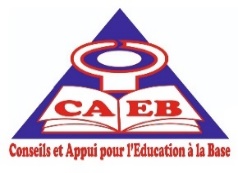 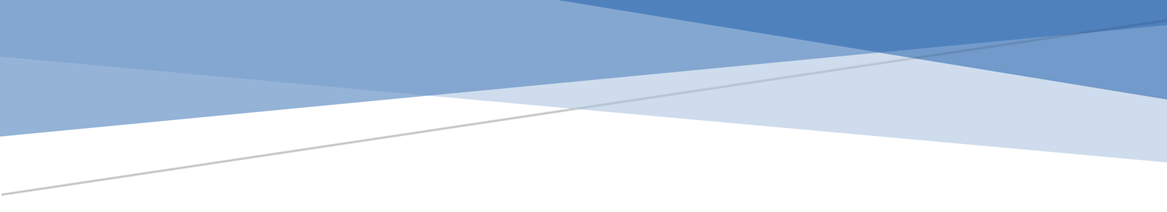 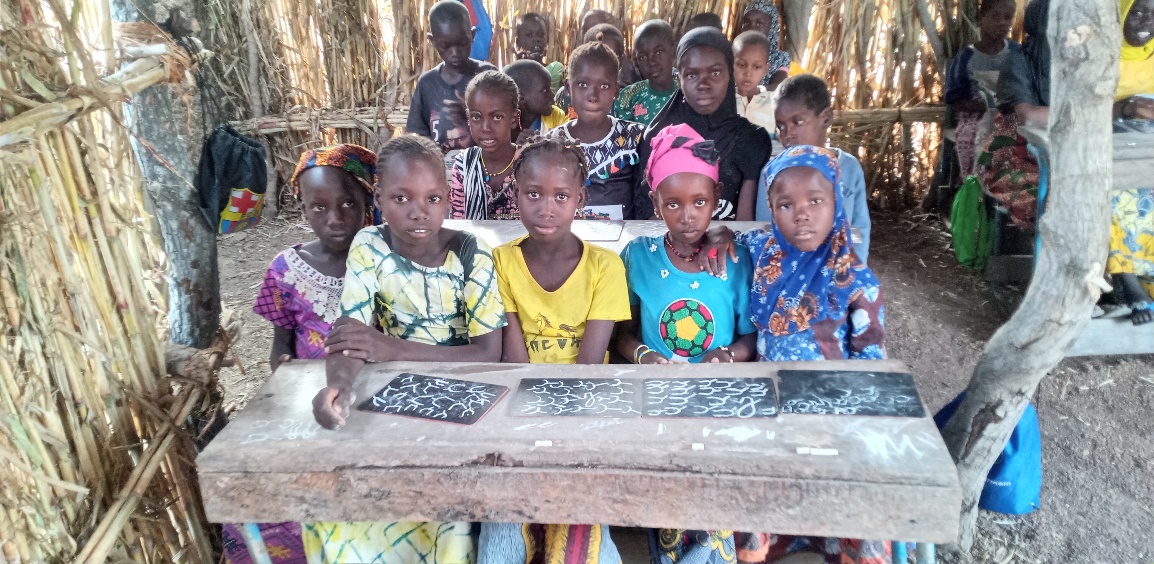 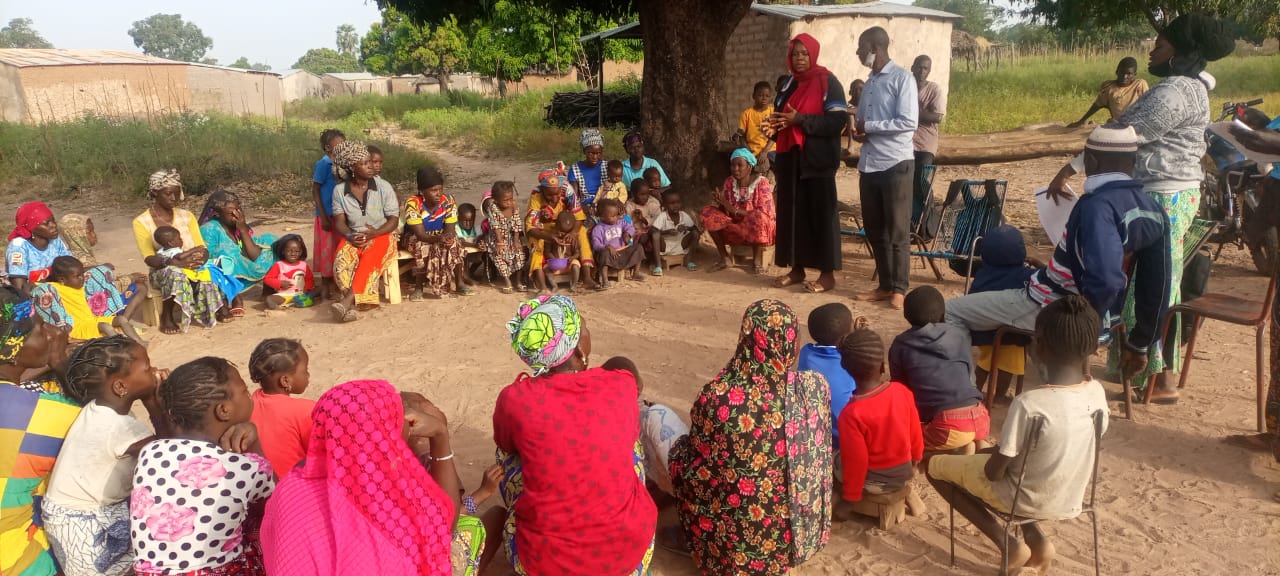 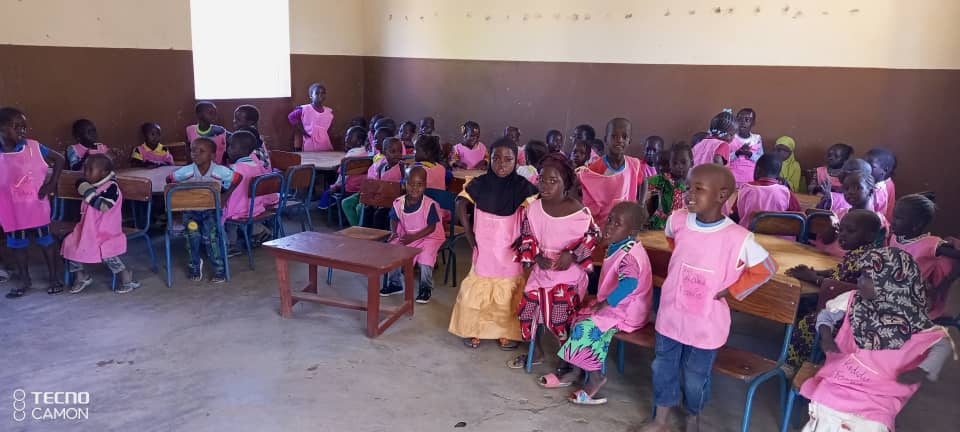 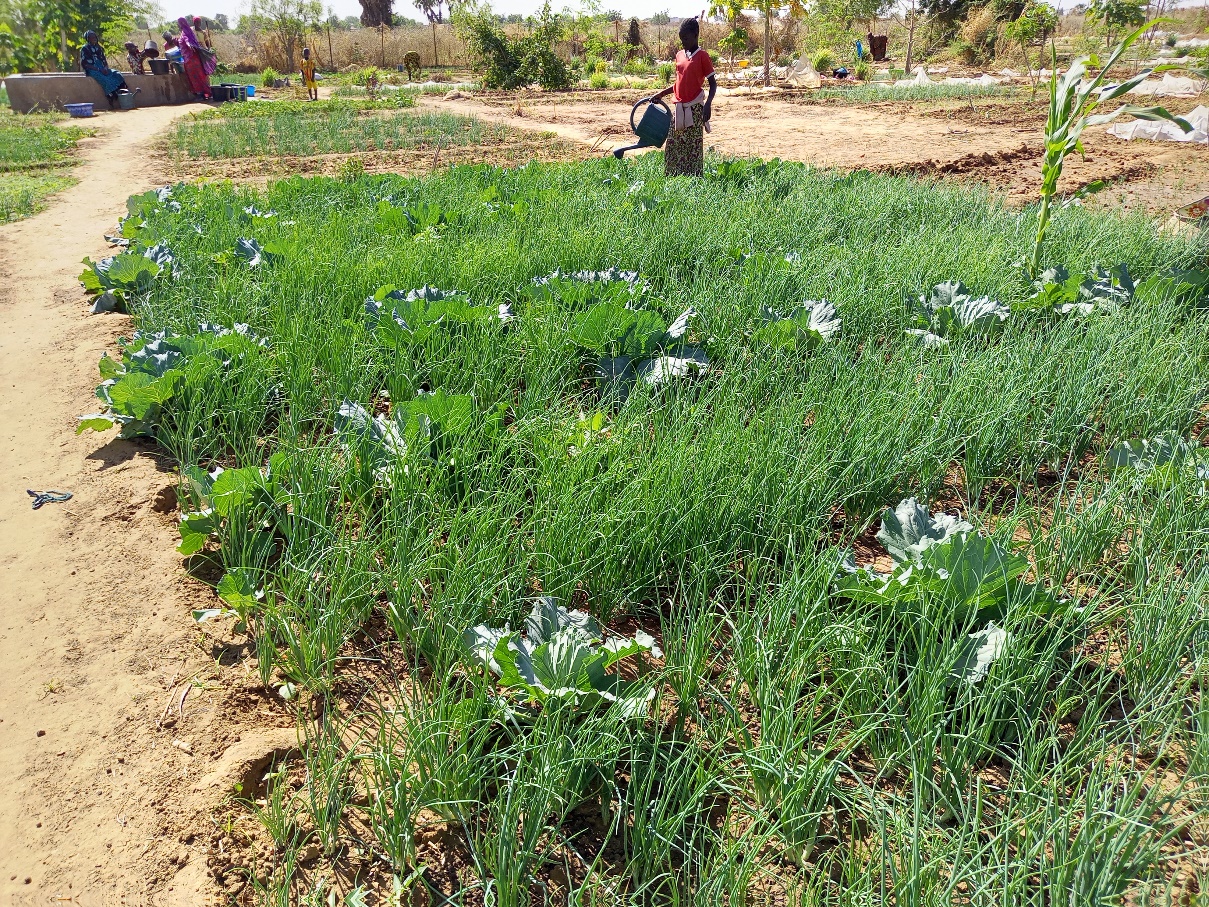 Siège social : Baco-djicoroni ACI, Rue : 718, porte : 840-Tel : 20285660-BamakoEmail : caeb_ong@hotmail.com/caebong@caebmali.org- site web : www.caebmali.orgTable des matières1.1.1.1	Mots du Secretaire GÉNÉRAL	191.1.1.2	Sigles et abréviations	202	Brève présentation de l’ONG CAEB	222.1	MISSION DE CAEB :	222.2	BUT DE CAEB     	222.3	OBJECTIFS DE CAEB :	22VISION DE L’ORGANISATION :	222.4	Personnel	232.5	Domaines/ Activités principales de l’organisation	232.6	Domaines/ Activités secondaires de l’organisation	232.7	Groupes cibles	232.9	Budget Annuel (2021 et 2022)	242.13	Liste des projets exécutes en 2022	25PERSONNEL CLE DE L’ORGANISATION	25Introduction	274	IDENTIFICATION DES PROGRAMMES/PROJETS 2022	284.1	AGRICULTURE	284.2	DEPARTEMENT DE L’EDUCATION	354.3	DEPARTEMENT SANTE	424.4	Services essentiels	505	Vie associative de CAEB 2022	515.1	Le comité exécutif :	515.2	L’assemblée générale :.	515.3	Le secrétariat permanent/Direction exécutive :	51I.	PLAN D’ACTION ANNUEL DU COMITE DE MANAGEMENT ADMINISTRATIF DE CAEB 2023	1II.	BILAN FINANCIER 2022 	6III.	Conclusion	1Mots du Secretaire GÉNÉRAL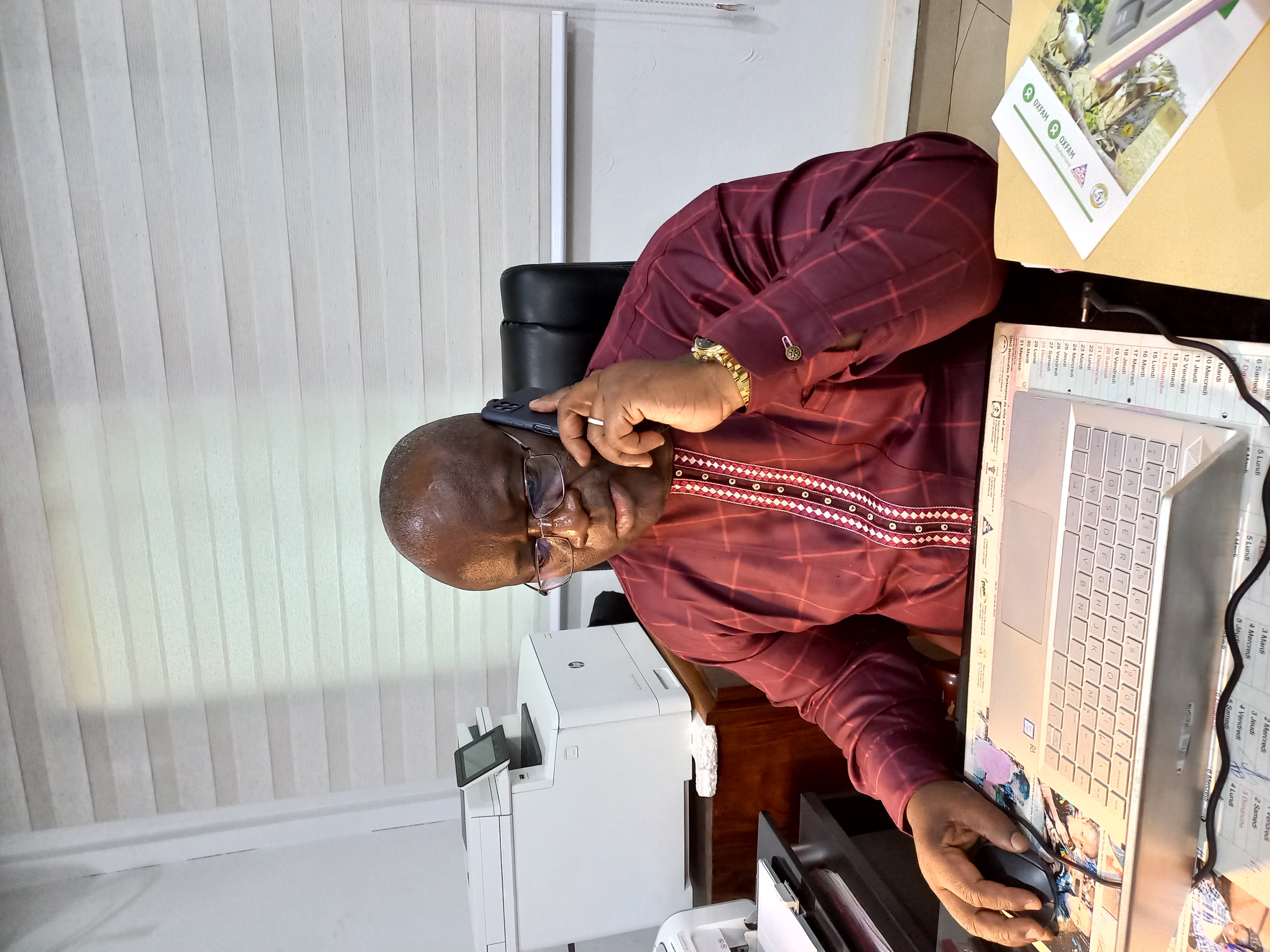       Chers membres, collaborateurs et partenaires, L’année 2022 vient de prendre fin avec ses bonheurs, ses difficultés et ses défis. Elle marque aussi la fin du plan stratégique de CAEB pour la période de 2018-2022. Cette période a été un tournant décisif de notre organisation en termes de renforcement institutionnel, d’extension et expansion de nos activités au Mali et dans la sous -région ouest Africaine.Nous savons que depuis 2012, notre pays le Mali est confronté à une crise multidimensionnelle sans précédent de son histoire, exacerbée par le covid19 et la guerre en Ukraine qui aujourd’hui sont entrain de porter de sérieux coups à l’économie et à la stabilité mondiale..Nous avons certes des acquis sur le terrain par rapport à l’amélioration des conditions de vie des populations cibles de Kayes à Mopti en passant par Sikasso, mais jusqu’à présent beaucoup de choses restent à faire pour atteindre les objectifs visés.Nous devons davantage réfléchir pour innover notre façon de faire pour donner les réponses appropriées pour un changement durable. Ce sont les efforts conjugués de tout le monde qui nous ont amené à ce niveau de développement institutionnel et de satisfaction des besoins des communautés bénéficiaires. Que tous les partenaires techniques et financiers, les ONG partenaires, les autorités administratives, politiques, locales, les services techniques reçoivent mes vifs et chaleureux remerciements pour leurs soutiens indéfectibles et sans failles.A tous mes collaborateurs qu’ils reçoivent tous mes sentiments de franche collaboration et mes vœux de bonne santé de prospérité, de succès dans tous ce qu’ils entreprendront.Que vive notre pays le Mali prospère et apaisé                                                                                                             Gahoussou TRAORESigles et abréviations  Brève présentation de l’ONG CAEBPersonnel  Domaines/ Activités principales de l’organisation Domaines/ Activités secondaires de l’organisation  Groupes cibles   Couverture géographique Budget Annuel (2021 et 2022)CONTRIBUTION DES PARTENAIRES FINANCIERS/BAILLEURS DE FONDSInfrastructures et LogistiquesListe des projets exécutes en 2022PERSONNEL CLE DE L’ORGANISATIONIntroduction  Le présent rapport décrit la situation des différentes actions réalisées, les résultats obtenus dans la mise en œuvre des projets et programmes courant l’année 2022 par l’ONG CAEB dans ses localités d’intervention. Il prend en compte également l’animation de la vie associative, les difficultés rencontrées, les perspectives ainsi que la situation financière de l’ONG.Ces actions d’appui au développement des communautés à la base ont été réalisées dans vingt-cinq (26) cercles repartis entre 10 régions dont 05 anciennes et 05 nouvelles ; Il s’agit des régions de : Kayes, Koulikoro, Ségou, Sikasso, Mopti, Bougouni, San, Nioro, Dioïla, Nara. Les réalisations de 2022 ont été faites conformément aux objectifs fixés par le comité exécutif de CAEB que sont : Objectif 1 : Procéder à une restructuration afin de surmonter les défis et contraintes qui entraver l’atteinte des résultats de son orientation stratégique.Objectif 2 : Renforcer les capacités techniques et matérielles de l’ONG  Objectif 3 : Consolider les projets et programmes en cours d’exécutionObjectif 4 : Obtenir de nouveaux financements des projets pour la satisfaction des besoins de ses cibles dans ses zones d’intervention.C’est dans cette optique que le Comité de Mobilisation des Ressources (CMR) présidé par le Secrétaire général avec l’appui du personnel de la Direction a pu mobiliser des ressources permettant d’atteindre les résultats attendus de l’année 2022. Cela, avec le soutien des membres du comité exécutif et ceux du Comité de Management Administratif (CMA) de l’ONG. Les financements mobilisés concernent l’agriculture et résilience, l’éducation, la santé et l’humanitaire.IDENTIFICATION DES PROGRAMMES/PROJETS 2022L’ONG CAEB a implémenté en 2022 dans ses zones d’intervention, une vingtaine de projets répartis entre l’Agriculture, l’Education, la Santé/Wash, les Services essentiels et humanitaires.AGRICULTURE CAEB à travers le département de l’agriculture a exécuté 06 projets sur la sécurité alimentaire, résilience, l’amélioration de la production, de la productivité et de la commercialisation des produits agricoles dans les régions de Ségou, Dioïla, Bougouni, Kolokani et Nioro. Titre : Programme Solidarité entre-aide communautaire – PSEC- Ségou (Composante Nord)Partenaire technique et financier : OXFAM ALLEMAGNE BMZDescription et localisation du projet : Démarré en 2018 pour une durée de 04 ans, PSEC est une initiative de Oxfam Allemagne avec l’appui financier de la BMZ et la mise en œuvre est assurée par deux ONG locales partenaires (STOP-SAHEL et CAEB). Il couvre quatre localités du Mali que sont Gao et Ségou pour la Composante Nord  et Dioïla et Kita pour la Composante Sud. Dans l’exécution des activités, CAEB intervient dans les cercles de Dioïla et Ségou. PSEC a comme objectif de : « Contribuer à la dynamique de développement durable des régions de Kayes, Ségou, Koulikoro et Gao à travers un appui à l’autopromotion des groupements et associations de femmes et jeunes, l’amélioration de leurs pouvoirs économiques et le développement d’une citoyenneté locale d’ici à la fin du projet initialement prévue en fin 2021 ». Il a bénéficié d’un avenant de 15 mois jusqu’en fin mars 2023. Les cibles du programme sont les femmes et les jeunes. Il couvre 08 communes du cercle de Ségou qui sont : Boussin, Cinzana, Dioro, Dièdougou, Katièna, Konodimini, Sakoiba, Togou. Situation des résultats à la date du 31 décembre 2022 : Titre : Programme Solidarité Entre-aide Communautaire – PSEC-Dioïla (Composante Sud)Partenaire technique et financier : OXFAM ALLEMAGNE BMZ. Description et localisation du projet : Démarré en 2018 pour une durée de 04 ans, PSEC est une initiative de Oxfam Allemagne avec l’appui financier de la BMZ et la mise en œuvre est assurée par deux ONG locales partenaires (STOP-SAHEL et CAEB). Il couvre quatre localités du Mali que sont Gao et Ségou pour la Composante Nord et Dioïla et Kita pour la Composante Sud. Dans l’exécution des activités, CAEB intervient dans les cercles de Dioïla et Ségou. PSEC a comme objectif de : « Contribuer à la dynamique de développement durable des régions de Kayes, Ségou, Koulikoro et Gao à travers un appui à l’autopromotion des groupements et associations de femmes et jeunes, l’amélioration de leurs pouvoirs économiques et le développement d’une citoyenneté locale d’ici à la fin du projet initialement prévue en fin 2021 ». Il a bénéficié d’un avenant de 15 mois. Les cibles du programme sont les femmes et les jeunes. Il couvre 08 communes du cercle de Dioïla qui sont :    Massigui, N’Golobougou, Dégnékoro, Kaladougou, Diédougou, Nangola, Guegneka et Wacoro.Situation des résultats à la date du 31 décembre 2022 : 2.1.4. Titre du projet : Appui aux moyens de subsistance des Communautés productrices de Coton dans le cadre de la Lutte contre le travail des Enfants dans le cercle de Sikasso (ACCEL Africa AGR)Partenaire Technique et Financier : Bureau International du Travail. (BIT)Description et localisation du projet : Le projet ACCEL Africa AGR, a démarré en octobre 2021 pour une durée de 12 mois (octobre 21-septembre 22).  Le projet a bénéficié d’un avenant de 03 mois amenant sa clôture en fin décembre 2022. Il cible les mères des enfants apprenant des centres SSAP de la commune de Nièna et villages dans la région de Sikasso également financé par le BIT. Son objectif est de renforcer les capacités opérationnelles des ménages vulnérables dans la mise en œuvre des AGR et de mettre en place un dispositif pérenne d’accompagnement des ménages vulnérables dans la conduite des AGR. Situation des résultats à la date du 31 décembre 2022 :2.1.5. Titre du projet : Appui à l’Amélioration de la Sécurité Alimentaire et à l’Augmentation des Revenus des Communautés (PASARC)Partenaire Technique et Financier : SOS Faim Belgique/DGDDescription et localisation du projet : Le Projet d’Appui à l’Amélioration de la Sécurité Alimentaire et à l’Augmentation des Revenus des Communautés (PASARC) a démarré en juillet 2022 pour une durée de 05 ans (2022-2026) dans les régions de Nioro, Koulikoro et Ségou. Son objectif est que les paysans et autres acteurs de l'économie sociale et solidaire, avec une attention particulière pour les jeunes et les femmes, jouissent de conditions de vie améliorées. Pour ce faire il faut spécifiquement co construire des systèmes alimentaires durables et résilients et un environnement sain par les paysans et autres acteurs de l’ESS, avec les citoyens au Nord et au Sud. Le projet intervient dans le cadre de la consolidation et l’appropriation des actions du programme antérieur SIA - DGD 2017-2021. Les 03 principaux axes d’intervention sont (i) l’agroécologie et la Commercialisation des produits maraichers locaux et (ii) la sécurité alimentaire via le renforcement des capacités des banques de céréales et enfin (iii) l’appui à l’insertion professionnelles des jeunes entrepreneurs des zones du projet. Situation des résultats à la date du 31 décembre 2022Titre : Projet Empowerment des Femmes-Filles et Gouvernance de la Société Civile GWEPIII Partenaire Technique et Financier : Care International-MaliDescription et Localisation du projet : Le Projet Empowerment des Femmes-Filles et Gouvernance de la Société Civile (PEF-GS) dénommé « Maaya Danbé » en langue locale, est financé par le Gouvernement Norvégien à travers CARE Norvège pour une durée de cinq (05) ans 2020-2025 et vise à autonomiser les femmes et les filles confrontées à la pauvreté, l'inégalité, la violence et l'exclusion sociale pour revendiquer et réaliser leurs droits humains. Le projet « Maaya Danbé » comprend quatre domaines thématiques transversaux : (i) le renforcement de la société civile, (ii) l'autonomisation économique des femmes et l'entrepreneuriat, (iii) la participation des femmes aux processus décisionnels et (iv) l'engagement des hommes dans la transformation des normes de genre dans la région de Bougouni.	 Situation des résultats à la date du 31 décembre 2022DEPARTEMENT DE L’EDUCATIONL’année 2022 a vu l’implémentation de 05 projets d’éducation dans les régions de Kayes, Dioïla, Sikasso et Mopti avec l’appui techniques de l’UNICEF, le BIT, Save the Children et le Ministère de l’éducation Nationale du Mai.Titre du projet :  Projet d’Appui à la Promotion du Développement de la Petite Enfance à travers l’éducation Préscolaire (CDPE)Partenaire technique et financier : UNICEFDescription et localisation du projet : Le projet CDPE » est une initiative de l’UNICEF implémenté par l’ONG-CAEB pour une durée de 12 mois (octobre 2022 -septembre 2023) au niveau de 80 CDPE de 38 communes de sites du projet. Il a comme objectif d’appuyer la réouverture et le fonctionnement des Centres de Développement de la Petite Enfance dans les régions de Bougouni Koulikoro et Dioïla à travers la mobilisation communautaire de façon pérenne autour des questions liées à l’éducation des enfants de 03 à 05 ans.Situation des résultats à la date du 31 décembre 2022 :Titre du projet : Réponse Intégrée Rapide et Continue en Education, Protection de l’enfant, Santé Mentale et Soutien Psychosocial des enfants en situation d'urgence au Sahel (ECHO - PPP)Partenaire Technique et Financier : Save the ChildrenDescription et localisation du projet : le projet ECHO - Pilot Programmatic Partnership (ECHO PPP) a été initié par Save the Children pour répondre aux besoins d’éducation en situation d’urgence au niveau des cercles de Bankass et de Koro. Il a comme objectif de répondre aux besoins d’éducation en situation d’urgence au niveau de 20 villages dans les cercles de Bankass et de Koro. Il a une durée de 12 mois (janvier 2022 – janvier 2023), est exécuté dans 09 communes des cercles de Bankass et de Koro couvrant 40 villages/Ecoles : Ségué, Koulogon Habé, Kani Bonzon, Bankass, Soubala (cercle de Bankass) et Koro, Dougouténé I, Pel Maoudé, Koporo Na (cercle de Koro).Situation des résultats à la date du 31 décembre 2022 :Titre du projet : Stratégie de Scolarisation Accélérée/Passerelle (SSA/P) Partenaire technique et financier : Le Ministère de L’Education Nationale (MEN)Description et localisation du projet : La Stratégie de Scolarisation Accélérée /Passerelle (SSA/P) est une formule éducative rapide de 09 mois, permettant aux enfants âgés de 08 à 12 ans, non scolarisés ou déscolarisés précoces d’intégrés ou réintégrer le système scolaire à partir de la quatrième année ou, à défaut, la troisième du fondamental. Le projet couvre 05 communes des cercles de Fana et Dioïla (Kaladougou, Kilidougou, Wacoro, Kèmè-Kafo et N’golobougou) dans la région de Dioïla pour une durée de 12 mois renouvelable (octobre 2022-septembre 2023). Son objectif est d’Accroitre le taux brut de scolarisation et la promotion du droit des enfants et de la fille en particulier par l’accès à l’éducation et aux pièces d’état civil. Situation des résultats à la date du 31 décembre 2022 : Titre du projet :  Projet d’Appui à l’inclusion Scolaire (PAIS)Partenaire technique et financier : UNICEFDescription et localisation du projet : Cette seconde phase du projet est la suite des actions et résultats obtenus en dix-neuf (19) mois (2020 – 2022) par CAEB dans le cadre de sa collaboration avec l’UNICEF. Qui a permis d’insérés/réinsérés 46 612 enfants dont 20 859 filles et 25 753 garçons. Malgré ces résultats de nombreux enfants sont restés encore en marge du système éducatif. Pour combler le gap en termes d’enfants hors de l’école à insérer dans le système et assurer la continuité du projet, l’UNICEF avec l’appui de son partenaire l’UE décidé la poursuite des activités avec la prorogation du projet sur 12 mois allant de novembre 2022 à octobre 2023. Cet avenant vise à réinsérer ou insérer au niveau fondamental primaire 250 000 enfants, dont au moins 50% de filles, dé- et non scolarisés, dans les régions du Sud à plus haute démographie et exclusion scolaire (Koulikoro, Sikasso, Ségou, et Kayes). Dans la région de Kayes, il envisage d’enrôler, 31 260 nouveaux enfants dont au moins 50% de filles (Insertion directe : 27 000 ; Réinsertion : 2 160 Réinsertion à travers la SSA/P : 1 500.)Situation des résultats à la date du 31 décembre 2022 :Titre du projet : ACCEL Africa Mali Partenaire technique et financier : Bureau International du Travail (BIT)Description et localisation du projet : ACCEL intervient dans la région de Sikasso plus précisément à Niéna et Koumantou pour une période de 32 mois (le programme, à l’initial était de 12 mois (d’octobre 2021 à septembre 2022), mais au vu des retards de fonds, une prolongation sans coût de 6 mois (d’octobre 2022 à mars 2023) a été ajoutée. Son objectif est de Contribuer à la réduction du travail des enfants de 08 à 12 ans dans les zones cotonnières et aurifères de Sikasso à travers des opportunités de réinsertion sociale par l’octroi de services d’éducation de base notamment la Stratégie de Scolarisation Accélérée/ Passerelle.Situation des résultats à la date du 31 décembre 2022 :DEPARTEMENT SANTE Le département de Santé de CAEB a géré courants 2022 neufs projets de santé dont trois sous régionaux que sont : i) Donner aux futures sage-femmes et matrones les moyens d'améliorer l'accès aux services SDSR pour les jeunes et les adolescents au Mali et au Burkina Faso (financé par Niffic/Cordaid) et ii) les subventions Stratégique et de Partenariat financés par Amplify Change ils interviennent respectivement dans 09 pays de l’Afrique de l’ouest (Mali, Benin, Togo, Burkina Faso, Côte d’ivoire, Sénégal, Mauritanie, le Niger et la Guinée) et 04 pays (Mali, Guinée, Burkina faso et le Niger). Sur les neuf projets du département, deux (02 sont exécutés au centre et à l’ouest du Mali avec l’appui financier de l’Ambassade du Royaume des Pays-Bas il s’agit de (SRDS) DEBBO Alafia 2 et de JL SRAJ. Le projet Actions Concertées pour l’Amélioration de la Santé de la Reproduction et la Promotion des Droits Sexuels des Femmes et des Filles (Debbo Alafia2) est exécuté par le consortium ASDAP, AEN, AMSS et CAEB il couvre 03 régions du Mali reparties entre les membres du consortium ASDAP à Ségou, CAEB à Mopti et AMSS et AEN à Tombouctou, quant au projet Jeunes Leaders Santé de la Reproduction des Adolescents et Jeunes (JL SRAJ) mis en œuvre par CAEB, couvre les régions de (Nioro, Koulikoro, Dioïla, Ségou, San Mopti et Bandiagara).  Enfin les partenaires UNICEF, Conemund, SIA Andalusia et Help Allemagne financent chacun un projet respectivement sur la lutte contre les VBG (Spotlight à Sikasso, Bougouni et Garalo), la promotion de SRDS (AFPA à Sikasso), la nutrition/l’appui au Personnes Déplacées Internes et le Wash.Titre : Autonomisation économique et sociale des femmes de la région de Sikasso (Mali), à partir de la transformation et de la commercialisation des anacardes, Objectif Spécifique 04 « OS4. Amélioration de la planification familiale, et de l’éducation sexuelle et reproductive » Partenaire Technique et Financier : Agence Espagnole de Coopération Internationale pour le développement (AECID).Description et Localisation du projet : Démarré en 2019 pour une durée de 05 ans (2019-2023), le projet vise à promouvoir et consolider l’autonomisation économique et sociale des femmes de la région de Sikasso à travers le renforcement de leur participation dans la chaîne de valeur de l’anacarde d’une part et l’amélioration de la planification familiale, de l’éducation sexuelle et reproductive, dans 24 communes rurales de 04 cercles de la Région de Sikasso (ancien découpage Sikasso, Kadiolo , Kolondièba, Bougouni).  Situation des résultats à la date du 31 décembre 2022.Titre : Spotlight /Promotion des Droits des Filles, des Femmes, des Garçons et des Hommes à travers le Renforcement des Actions en faveur de l’Abandon des MGF, du mariage d’enfant et autres formes de VBG dans la région de Sikasso, dans les cercles de Bougouni et Sikasso »Partenaire technique et Financier : UNICEFDescription et localisation du projet : Le Gouvernement du Mali et ses partenaires, notamment 05 agences des Nations Unies et de l’Union Européenne, mettent en œuvre le Programme Initiative Spotlight. Son objectif est de contribuer à l’élimination de la violence faite aux femmes et filles, violence basée sur le genre, des pratiques néfastes et des obstacles à l’accès aux droits à la santé reproductive. Il s’attache à consolider les acquis en mettant en place un dispositif plus efficace de lutte contre les VBG et de promotion des droits à la santé reproductive, à travers des approches innovantes réparties en six (06) piliers notamment :Le renforcement d’un cadre juridique et politique favorables, Des institutions efficaces et coordonnées, Une mobilisation et responsabilisation des communautés, Un accès accru et équitable aux services de prise en charge holistique et intégrée,Un accès et usage de données statistiques de      qualité, et Des organisations de défense des droits de la femme renforcées et dynamiques.Dans ce dispositif, l’UNICEF a en charge la réalisation des activités du Pilier 3 qui consiste à promouvoir les normes, attitudes et comportements sociaux équitables en matière de genre dans les régions de Sikasso et de Bougouni. Pour faciliter l’atteinte de cet objectif, UNICEF travaille avec l’ONG CAEB qui à son tour a noué un partenariat avec deux (02) ONG nationales Maliennes à savoir : ADDEF et IWENE pour faciliter la mise en œuvre des activités du programme dans les deux régions administratives précitées. Les activités sont mises en œuvre dans 04 Communes des 2 régions : Bougouni (Commune urbaine de Bougouni et la commune rurale de Garalo) et Sikasso (commune urbaine de Sikasso et la commune rurale de Dandérésso). Après une première année de mise en œuvre des activités du programme par CAEB et ses partenaires la signature dont les résultats ont permis à l’Unicef de renouveler sa confiance à CAEB par la signature d’un avenant de 12 mois.Situation des résultats à la date du 31 décembre 2022 Titre : Assistance Wash en soutien aux populations vulnérables affectées par les conflits dans le cercle de Mopti.Partenaire technique et financier : Help AllemagneDescription/localisation du projet : le projet, « Assistance Wash en soutien aux populations vulnérables affectées par les conflits dans le cercle de Mopti », a été élaboré par l’ONG allemande Help. Ce projet est financé par la coopération allemande et exécuté par l’ONG CAEB dans cinq (05) communes du cercle de Mopti (à savoir Sio, Mopti, Socoura, Fatoma et Konna). L’objectif global de ce projet est de Contribuer à l’amélioration des conditions de vie des populations affectées par la crise à travers une réponse en eau, hygiène et assainissement dans le cercle de Mopti. Il a une durée de 02 ans (2021-2022). Situation des résultats à la date du 31 décembre 2022 :Titre : Projet Actions Concertées pour l’Amélioration de la Santé de la Reproduction et la Promotion des Droits Sexuels des Femmes et des Filles (SRDS) DEBBO Alafia 2 de la région de MoptiPartenaire Technique et Financier : Ambassade du Royaume des Pays-BasDescription/Localisation du projet : Le projet Debbo Alafia 2 est la suite de Debbo Alafia qui couvrait les 08 cercles de la région de Mopti de 2017 à 2020, les objectifs, les zones d’intervention et les cibles restent les mêmes. Il vise à soutenir les initiatives des acteurs locaux de la région de Mopti vouée à améliorer la santé de la reproduction et les droits reproductifs et sexuels des communautés (hommes et femmes, filles et garçons) et à promouvoir le respect des droits des femmes et des filles. Cette seconde phase a démarré en 2021 pour une durée de 04 ans (2021-2024).Situation des résultats à la date du 31 décembre 2022 : Titre : Programme Jeunes Leaders Santé de la Reproduction des Adolescents et Jeunes (JL/SRAJ)Partenaire Technique et Financier : Ambassade du Royaume des Pays-BasDescription/Localisation du projet : Le Programme Jeunes Leaders Santé Reproductive des Adolescents etJeunes est une initiative de l’Alliance CAEB-CORDAID dans le but de contribuer à l’Amélioration desIndicateurs de santé en général et spécifiquement ceux de la santé reproductive des adolescents et des jeunesDans 05 régions du Mali (Nioro, Koulikoro, Dioïla, Ségou, San et Mopti. Il a une durée de 07 ans repartieEn 02 phases : phase pilote octobre 2019- septembre 2021 et une phase d’extension   octobre 2021- septembre2027.Situation des résultats à la date du 31 décembre 2022 :  Titre du projet : Subvention Stratégique E4HQ-2W3R-TV_AmplifyChange Santé de la Reproduction et Droits Sexuels/Plaidoyer.Partenaire Technique et Financier : Amplify ChangeDescription/Localisation du projet : Le projet a été initié par le consortium CAEB-Ebenezer International pour une mise à échelle de l’activité d'amélioration de la performance des politiques et stratégies de DSSR en Afrique de l'ouest et en Afrique australe. La subvention Stratégique en cours depuis 2020 pour une durée de 30 mois, se propose de Faciliter le renforcement des capacités, l'engagement et la mise en réseau des OSC pour une meilleure mise en œuvre, le suivi et l’évaluation d'impact des politiques dans 09 pays subsahariens en Afrique de l'Ouest (Mali, Guinée, Niger, Burkina Faso, Cote d’ivoire, Benin, Togo, Sénégal et la Mauritanie).Situation des résultats à la date du 31 décembre 2022 :Titre du Projet : Subvention Partenariat AmplifyChange REQG-8JEY-HF « Subvention d'autonomisation des OSC pour promouvoir les DSSR dans les pays francophones d'Afrique de l'Ouest.»Partenaire Technique et Financier : Amplify ChangeDescription/Localisation du projet : Cette subvention a été initiée et exécutée par le consortium CAEB-Ebenezer International pour renforcer les solidarités et les relations entre différents groupes de la société civile travaillant dans la même région sur des sujets convergents. Elle donne l'opportunité aux organisations membres dudit consortium d’assurer l’octroi de subventions à de plus petites OSC pour promouvoir des initiatives de DSSR menées localement et faciliter le renforcement de leurs capacités institutionnelles et managériales. Elle se propose de fournir des connaissances et faciliter les initiatives conjointes de plaidoyer des petites OSC et faciliter le renforcement des capacités de gestion, de mobilisation de ressources et de mise en réseau. La subvention est implémentée dans 4 pays de l’Afrique de l'Ouest francophone (Guinée, Mali, Niger, Sénégal).Situation des résultats à la date du 31 décembre 2022 :Titre du Projet : "Action Humanitaire de Réponse aux Besoins Sanitaires et Nutritionnels des Personnes Déplacées Internes dans la Région de Ségou comme Conséquence de la Crise Multidimensionnelle Chronique et de la Covid-19Partenaire Technique et Financier : Agence Andalouse de Coopération Internationale pour le Développement (AACID) /Solidaridad Internacional Andalusia (SI-A).  Description et Localisation du projet : Le projet ‘’Action Humanitaire de Lutte contre l’Insécurité Alimentaire et la Malnutrition’’ est financé par Solidaridad International Andalusia et exécuté par l’ONG CAEB dans la Région de San pour une durée de 03 ans (2020-2022). Son objectif est de réduire la malnutrition aiguë des enfants et des femmes enceintes et femmes allaitantes dans le district sanitaire de San et Tominian, notamment les 06 aires de Santé, San, Sourountouna et Tourakolomba (District Sanitaire de San) et Tominian, Yasso et Tétou (District Sanitaire de Tominian).Situation des résultats à la date du 31 décembre 2022 :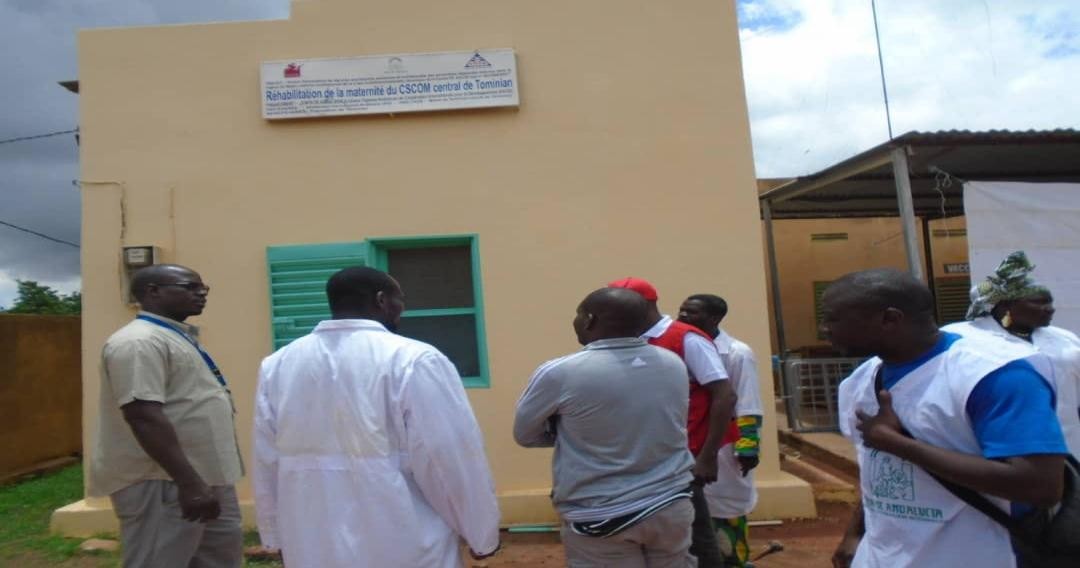 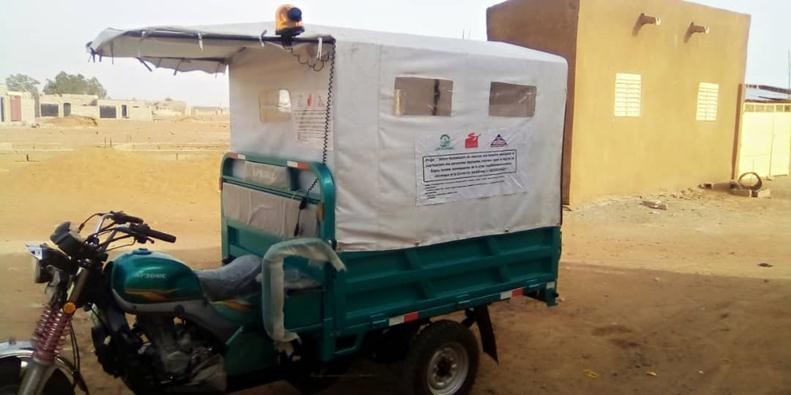 Photo du matériel roulant remis au CSREF du district sanitaire de Tominian et le Cscom réhabilitéTitre : Donner aux futures sage-femmes et matrones les moyens d'améliorer l'accès aux services SDSR pour les jeunes et les adolescents au Mali et au Burkina FasoPartenaire Technique et Financier : Nuffic/CordaidDescription et localisation du projet : L'objectif principal est de Renforcer la coopération entre les écoles de santé et des professionnelles en matière de SDSR des jeunes et des adolescents par des formations de mesure adaptées à la sous-région. Pour une durée de 12 mois (juillet 2021-Juin 2022) il a également donné aux futures sage-femmes et matrones les moyens d'améliorer l'accès aux services SDSR pour les jeunes et les adolescents au Mali et au Burkina Faso. Situation des résultats à la date du 31 décembre 22 : SERVICES ESSENTIELS Le projet Services de Conseil et de Soutien aux organisations de la société civile est un projet de renforcement de capacité et d’appui conseil. Il est implémenté par l’ONG CAEB au Mali et en République de guinée. Au démarrage il ciblait 17 organisations partenaires dont 10 au Mali et 07 en Guinée, il faut signaler qu’une organisation Guinéenne a désisté. Titre du projet : Services de conseil et de soutien (SCS) Mali et GuinéePartenaire Technique et Financier : Pain Pour le MondeDescription et localisation du projet : Le projet exécuté par CAEB au Mali et en Guinée pour soutenir les partenaires locaux à travers leurs projets pour une durée de trois ans. Les principaux domaines sont les suivants : la sécurité alimentaire, l’adaptation au changement climatique, le renforcement de capacité de la société civile et les droits fonciers. Les OSC partenaires du projet se trouvent dans presque toutes les régions du Mali, en Guinée dans la région forestière. Les groupes cibles des organisations partenaires sont notamment les femmes, les jeunes et les enfants, les agriculteurs, les associations paysannes, les groupements de producteurs, les autorités locales et la population urbaine jeune de 18 à 30 ans en généralLe projet vise à apporter aux organisations partenaires les capacités à satisfaire aux exigences dans les domaines de la gestion financière et des PSE orientés vers les effets directs et les impacts, ou à les renforcer.Situation des Résultats à la date du 31 décembre 22 :Remarque  Bien noter que les projets PACETEM, et LCIANK ne figurant pas dans la partie technique ressortent au niveau de la financière par ce qu’après leur clôture (la fin des contrats des équipes de mise en œuvre) des activités ponctuelles ont été réalisées par des consultants (études, évaluations et ou le préparation des audits comptables.)Vie associative de CAEB EN 2022L’ONG CAEB est animée par trois organes qui sont :Le comité exécutif : Il est composé de 05 membres a organisé courant l’année 2022, trois (03) réunions dont 02 élargie au Comité de Management Administratif qui a représenté le personnel de la Direction exécutive afin de faire le point de l’exécution des activités planifiées et les résultats obtenus courant 2022.L’assemblée générale : En plus des réunions du comité, une (01) assemblée générale a été tenue le 15 décembre 2022 au siège de l’ONG. Elle a été consacrée à la présentation du bilan des actions menées au cours de l’année 2022 et la détermination des grandes orientations de l’ONG pour 2023. Les membres du comité exécutif ont réalisé 04 missions de suivi et d’appui technique à certains projets en cours d’exécution au niveau des différentes zones d’intervention de l’ONG. Le secrétariat permanent/Direction exécutive : Au total, trois (03) réunions sur trois (03) de la coordination des programmes ont été tenues courant 2022 auxquelles les responsables de département et les coordinateurs de projets et certains membres du comité technique et de la mobilisation des ressources ont présenté les réalisations, les contraintes/difficultés et les solutions apportées conformément à leurs plans d’actions annuels, Il faut noter que des réunions de coordination c'est-à-dire des réunions qui sont régulièrement tenues par projet dans les différentes zones d’intervention auxquelles le secrétaire Général, le coordinateur des programmes, le chargé de suivi/évaluation, les responsables des départements ou les membres de la cellule technique participent pour apporter leurs expertises techniques dans le développement du domaine d’activité ciblé. Des sessions de formation ont été organisées pour renforcer les capacités du personnel de management administratif, financière et programmatique en matière de gestion des ressources, de démarche méthodologique de mise en œuvre de projets, planification des activités, gestion des ressources et le suivi/évaluation. Ces formations dans la plupart des cas ont été réalisées sur fonds propre de CAEB.Le secrétariat permanent ou Direction dans sa stratégie de fonctionnement pour la réussite de sa mission a procédé aux renforcement des capacités techniques des trois responsables des départements de l’agriculture, de la Santé et de l’éducation. Il a aussi mise en place un cadre d’échange avec les deux comités de la direction à savoir :Le Comité de Management Administratif (CMA) : L’organe de suivi de la gestion des actions de la direction et des programmes, le comité de management administratif est composé de quatre (04) membres (Secrétaire Général, la Responsable Administrative et Financière, le Coordinateur des programmes et le Responsable du département du suivi/évaluation) se réuni  hebdomadairement en début de semaine afin d’échanger sur  les planifications de l’ONG  et suivre les réalisations et l’application des recommandations internes (Missions) et externes (évaluations et audits externes.)Le Comité Technique de Mobilisation des Ressources (CTMR) : Il est composé de coordinateurs de projet, des personnes ressources réunis autour du secrétaire général et le coordinateur des programmes. Le comité technique de mobilisation des ressources se réunit sur convocation du SEGAL et ou du coordinateur des programme pour analyser et ou répondre aux appels à proposition.En matière des ressources disponibles, au 31 décembre 2022, CAEB dispose :Les ressources humaines au niveau :Du siège à Bamako : Le personnel administratif assure la coordination technique et financière de l’ensemble des projets et programmes de l’ONG, la finalisation et la transmission aux PTF (Partenaires techniques et financiers) des différents rapports.Des représentations locales : Considérées comme le niveau opérationnel, CAEB dispose d’un personnel pluridisciplinaire composé de coordinateurs, de superviseurs et d’animateurs pour l’exécution des différents projets et programmes.Effectif du personnel dans les différentes localités se présente comme suit : Les ressources matérielles : CAEB dispose des bureaux dans les villes de Bamako (Bureau principal R+2 avec 13 bureaux, 02 salles de réunion et 02 salles de conférence), Kolokani (09 bureaux, 01 salle de conférence, 01 hangar aménagé pour les rencontres).  Mopti (Bâtiment R+2 avec 15 bureaux 02 salles de réunion et 01 salle de conférence) Elle dispose également des antennes dans les cercles de Bougouni, Ségou, Nioro et Sikasso et des sous bureaux à Dioïla et Banamba. Tous ces bureaux sont équipés de mobiliers, d’équipements informatiques et bureautiques. Le personnel programmatique basé dans les différentes localités est doté de matériels et équipement pour assurer l’exécution des programmes. En plus, L’ONG CAEB dispose de 11 véhicules pour le suivi et la supervision des activités sur le terrain et d’assurer la liaison avec les partenaires techniques et financiers.Les ressources financières : Le solde trésorerie en début l’exercice 2022 était de 1 431 242 648 FCFA, Le montant total des fonds reçus au cours de l’année est de 4 355 799 563 CFA, le montant des budgets des projets est de 5 818 749 204 CFA, les dépenses effectuées s’élèvent à 4 208 003 933 CFA, les montants en solde disponibles (banques et caisse) sont 610 745 271 FCFA.Les ressources mobilisées proviennent essentiellement des projets financés par les différents partenaires, des frais de gestion de projets et des frais de prestations de services.      BILAN FINANCIER 2022 : Elaboré par le comité exécutif CAEB.  ConclusionL’année 2022 a été marquée par des attaques des groupes extrémistes dans certaines parties du nord, du centre et de l’Ouest du pays et des affrontements inter -ethnies toutes choses qui ne rassurent pas les Partenaires Techniques et Financiers et les acteurs au Développement. Cette situation a engendré la multiplication des interventions humanitaires et ou d’urgence dans le Pays. C’est pourquoi, la direction de CAEB dans le souci de l’atteinte des résultats contractuels a fournis des efforts considérables pour maintenir le niveau des activités tant sur le terrain qu’au niveau du siège à travers le renforcement des capacités de son personnel et les autres acteurs sur la sécurité et les principes humanitaires. Elaboré par le comité exécutifSigles et AbréviationsDéfinitionsADCAgent de Développement CommunautaireACAnimateur de CentreAHAAménagement Hydro agricoleCAEBConseils et Appui pour l’Education à la BasePASARCProjet D’Appui à La Sécurité Alimentaire et à l’Amélioration des Revenus des Communautés CMAComité de Management AdministratifCSCOM  Centre de Santé CommunautaireCGS Comité de Gestion ScolaireCTMRComité Technique de Mobilisation des RessourcesDADebbo AlafiaDGDDirection Général du DéveloppementDELCPTDiversification Economique Locale par l’Introduction de la Culture de la Pomme de TerreGNDGrossesses Non DésiréeGWEPIII  Projet Empowerment des femmes-filles et gouvernance de la société civileHIMOHaute Intensité de Main d’œuvreISTInfection Sexuellement Transmissible  JLJeunes LeadersMENMinistère de l’Education NationaleOP Organisation PaysannePAISProgramme d’Appui à l’Accès équitable des enfants à l’EducationPAM Programme Alimentaire MondialPSEC  Programme Solidarité Entraide CommunautairePDIProgramme des Déplacés InternePMOPartenaire de Mise en œuvreSIASolidaridad Internacional AndaluciaSRDSSanté de la reproduction et Droits SexuelsSRDSSanté de la reproduction et Droits SexuelsSSA/PStratégie de Scolarisation Accélérée/PasserelleUEUnion EuropéenneUNICEF Fonds des Nations Unies pour La protection des EnfanceVBG Violence Basée sur le Genre.VIHVirus de l'Immunodéficience Humaine Siège  Baco-djicoroni ACI Rue 718 Porte 840 après le consulat du Sénégal en Commune V du district de Bamako. BP : E 2310 Tel : 20 28 56 60Email : caeb_ong@hotmail.com ; Site Web : www.caebmali.org Antennes1ère Région : Kayes Nioro : quartier Diaweli KundaKita : La sortie de la ville vers Bamako Diéma : Près de la BDM2ème Région : Koulikoro Dioïla : Non loin du Campement  Kolokani : 4ème quartier, non loin des Services des domainesBanamba sur la route de Kiban3ème Région : Sikasso Sikasso : Village CAN Bougouni : Immeuble ROBERT sur la route de Yanfolila, Ségou : Sébougou près de la mairie5ème Région : Mopti Sévaré : Quartier près du lycée technique Date/Année d’obtention de reconnaissance légaleDate/Année d’obtention de reconnaissance légaleDate/Année d’obtention de reconnaissance légale27 Septembre 1994:Obtention du récépissé de l’organisation 15 février 1995:Obtention de l’Accord cadre de l’ONG 20 Octobre 2008:Obtention de l’accord cadre révisé de l’Organisation Effectif des membres : 272 membres dont 37 femmes Effectif des membres : 272 membres dont 37 femmes Effectif des membres : 272 membres dont 37 femmes Organe de gestion : 05 membres dont 02 femmes Organe de gestion : 05 membres dont 02 femmes Organe de gestion : 05 membres dont 02 femmes MISSION DE CAEB : Accompagner les populations à la base dans leurs efforts de développement pour une société plus juste et plus solidaire. BUT DE CAEB          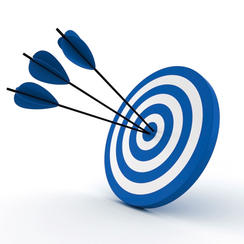 Contribuer à l’amélioration des conditions socioéconomiques des populations maliennes des zones péri urbaines et rurales._____________________________________________________________________________OBJECTIFS DE CAEB : Promouvoir une gouvernance vertueuse des ressources et respectueuse des engagements partenariaux.  Améliorer la capacité de résilience des populations à travers des initiatives porteuses, la promotion du genre, le plaidoyer et la consolidation des acquisFaire de la recherche-développement, un levier essentiel du développement durableMobiliser les ressources financières et matérielles pour une stabilité administrative et opérationnelle.MISSION DE CAEB : Accompagner les populations à la base dans leurs efforts de développement pour une société plus juste et plus solidaire. BUT DE CAEB          Contribuer à l’amélioration des conditions socioéconomiques des populations maliennes des zones péri urbaines et rurales._____________________________________________________________________________OBJECTIFS DE CAEB : Promouvoir une gouvernance vertueuse des ressources et respectueuse des engagements partenariaux.  Améliorer la capacité de résilience des populations à travers des initiatives porteuses, la promotion du genre, le plaidoyer et la consolidation des acquisFaire de la recherche-développement, un levier essentiel du développement durableMobiliser les ressources financières et matérielles pour une stabilité administrative et opérationnelle.MISSION DE CAEB : Accompagner les populations à la base dans leurs efforts de développement pour une société plus juste et plus solidaire. BUT DE CAEB          Contribuer à l’amélioration des conditions socioéconomiques des populations maliennes des zones péri urbaines et rurales._____________________________________________________________________________OBJECTIFS DE CAEB : Promouvoir une gouvernance vertueuse des ressources et respectueuse des engagements partenariaux.  Améliorer la capacité de résilience des populations à travers des initiatives porteuses, la promotion du genre, le plaidoyer et la consolidation des acquisFaire de la recherche-développement, un levier essentiel du développement durableMobiliser les ressources financières et matérielles pour une stabilité administrative et opérationnelle.VISION DE L’ORGANISATION :  Les populations maliennes ont une meilleure maitrise de leur environnement de vie et s’épanouissent à travers la dynamique du développement durable.VISION DE L’ORGANISATION :  Les populations maliennes ont une meilleure maitrise de leur environnement de vie et s’épanouissent à travers la dynamique du développement durable.VISION DE L’ORGANISATION :  Les populations maliennes ont une meilleure maitrise de leur environnement de vie et s’épanouissent à travers la dynamique du développement durable.StatutEffectifSalariés de l’organisation:272Stagiaires de l’organisation:05   Education, Santé, Agriculture, Formation Professionnelle/Emploi des jeunes  Eau hygiène et assainissement, Sécurité alimentaire, Décentralisation, Promotion des droits Humains, Protection de l’Environnement Les femmes entrepreneurs, Les groupements et associations de producteursLes organisations communautaires sociales et culturellesLes jeunes Région de Kayes : (cercles de Kita, Kéniéba, Yélémani) Région de Nioro : (cercle de Nioro et Diéma)Région de Koulikoro : (cercles de : Koulikoro, Kolokani, Banamba, et Kati) Région de Dioïla : (cercles de Dioïla, Fana et Massigui)Région de Nara : (cercle de Nara et de Mouroudjah)Région de Bougouni : (cercles de Bougouni, Kolondièba et Yanfolila)Région de Sikasso : (cercles de : Bougouni, Yanfolila, Kolondièba)Région de Ségou : (cercle de Barouéli, Niono Macina et Ségou)Région de San : (cercles de San, Bla et de Tominian)Région de Mopti : (cercles de : Mopti, Bankass, Koro, Youwarou, Djénné, et Ténékou)Région de Bandiagara : (cercles de Bandiagara, Bankass et Koro)Année :Budget2021:4 654 467 7962022:4 872 248 869   Nom / PaysPourcentage du financement dans le budget de CAEB  Pourcentage du financement dans le budget de CAEB  Pourcentage du financement dans le budget de CAEB  Pourcentage du financement dans le budget de CAEB  Nom / Pays2021%2022%Ambassade des Pays-Bas1 389 986 60430%2 295 236 155   47%Amplify Change114 333 0002%253 902 495   6%SOS-Faim   Belgique214 941 5895% 168 766 317   3%Help Allemagne00% 40 920 000   1%Ministère de l’Education Nationale Mali (MEN)71 205 5752% 71 206 575   1%CONNEMUND29 987 9881% 34 144 084   1%Fondation Stromme46 650 5781% 61 138 500   1%SIA Andalusia127 893 8713% 124 648 789   3%Oxfam557 237 61412% 356 558 864   7%Save the children00% 79 365 133   2%ONU Femmes88 436 2502%             -     0%PPLM32 918 3361% 39 357 428   1%UNICEF998 402 09221%594 326 261   14%BIT141 271 8303% 269 821 269   6%Care International Mali268 821 6476%  212 222 267   4%FIER BAD121 351 3833%49 303 000   1%IER4 210 0001%4 766 317   1%NUFFIC52 565 4151%TOTAL GENERAL4 654 467 796100%4 872 248 869   100%Budget annuel par domaine d’activitéBudget annuel par domaine d’activitéDomainesBudgets 2022Pourcentage du budget totalAgriculture/sécurité Alimentaire/Protection de l’environnement  994 093 765   20%Education/Formation Professionnel875 662 692   18%Santé/Wash3 002 492 412   62%TOTAL4 872 248 869   100%03 bâtiments avec Bureau R+2 équipé ; 09 antennes équipées ; 05 salles de conférence équipées ; 12 salles de réunion11 véhicules, 12 motos, 08 videos- projecteursEducation : SSA/P MEN-BIT; PAIS , ECO PPP, CDPE, GPEAgriculture/ Sécurité Alimentaire/résilience : PARSAC ; PSEC Nord et Sud, GWEPIII, IERSanté et Wash : Débbo Alafia 2/SRDS-Mopti ; SRDS-Anacarde ; Jeunes Leader Santé de la Reproduction Adolescents et Jeunes/JIGIYA, Wash Mopti, GWEP III, Spotlight.Service essentiel : PPMNoms et PrénomsPoste occupéQualification et expériencesTRAORE GahoussouSEGALAdministrateur social 28 ansKELEPILY MahamadounCoordinateur des programmesJuriste/Sociologue 24 ansKOUYATE BintaGestionnaire Administrative et FinancièreEconomiste 24 ansSIMBARA MahamoudouResponsable Département Suivi/évaluationAménagiste 24 ansCOULIBALY MamoutouResponsable Département EducationGéographe 20 ansDr TRAORE Bakary dit YokoroResponsable Département Santé/WashMédecin 08 ansTRETA Lamine Responsable Département Agriculture/résilienceGéographe aménagiste 13 ansDIARRA ZiéResponsable WashHistorien 20 ansSidy Mohamed DIARRAResponsable. A. Département S/ESociologue/G informaticien 11 ansDoulaye SOGOBAResponsable Mobilisation des ressources et du partenariat Juriste 11 ansRésultats attendusRésultats atteintsEcartsAu moins 50% des groupes soutenus sont officiellement reconnus  65% des groupes sont officiellement reconnus soit 176 groupes sur 270+15%240 groupements disposent des règlements intérieurs et les appliquent270 groupements disposent des règlements intérieurs et les appliquent+30240 groupes économiques sont fonctionnels et mobilisent leurs ressources propres ; 270 groupes économiques sont fonctionnels et mobilisent leurs ressources propres +30Au moins, 30% des femmes membres des groupes et/ou associations EPC ont initié ou développé des initiatives économiques dans les domaines agricoles ou pastoral ;97% des femmes membres des groupes et/ou associations EPC ont initié ou développé des initiatives économiques dans les domaines agricoles ou pastoraux+68Au moins 65 000 000 FCFA d’épargnes locales mobilisées 68 147 050 FCFA d’épargnes locales sont mobiliséesAu moins 80% des épargnes mobilisées sont investies dans des activités économiques par les membres des groupes EPC 95% des épargnes mobilisées sont investies dans des activités économiques par les membres des groupes EPC60% des 9.000 membres des groupes économiques ont amélioré leur revenu en initiant, développant et diversifiant leurs AGR 92% des membres des groupes économiques ont amélioré leur revenu en initiant, développant et diversifiant leurs AGR soit 6230 sur 6774+32%06 jardins maraichers sont aménagés au profit des groupements de femmes 08 jardins maraichers sont aménagés au profit des groupements de femmes+02250 femmes ont bénéficié de kits d’unité de chèvres (1 mâle et 1 femelle)142 femmes ont bénéficié de kits d’unité de chèvres (1 mâle et 2 femelles) -108 Les groupements de femmes sont appuyés en équipements de conservation et de transformation et ont les compétences nécessaires pour leur utilisation05 groupes de femmes sont appuyés en équipements de conservation et de transformationNA 840 femmes auditrices (apprenantes) sont alphabétisées 875 femmes auditrices sont alphabétisées80 jeunes soit 10 jeunes par communes ont reçu des compétences professionnelles dont 40 ont bénéficié de kits d’insertion 80 jeunes sont sélectionnés et formés dans les différentes filières (coupe et couture, aviculture, embouche, fabrique de pain traditionnel, réparateur motos).0Au moins 80% des épargnes mobilisées sont investies dans des activités économiques par les membres des groupements95% des épargnes mobilisées sont investies dans des activités économiques par les membres des groupements+152.500 responsables de groupes/associations formés entreprennent des actions citoyennes au niveau village, commune et/ou cercle 65 mariages célébrés au niveau des 08 communes avec acte de mariage obtenus par ces couples115 actes de naissances obtenus grâce aux sensibilisations sur les droits des citoyensOrganisation des journées de salubrité par 905 responsables de 176 groupes de femmes des 08 communes +35Les responsables des groupements partenaires (femmes et jeunes) participent aux activités de la commune (élaboration/révision des PDSEC)Accompagnement des groupes pour leurs participations aux sessions de la mairie (57 groupes dont 36 groupes de femmes)03 actions de plaidoyer sont conduites par cercles pendant les 02 dernières années 00 actions de plaidoyer ont été conduites par cercles pendant les 02 dernières années-03Au niveau des 08 communes un cadre de concertation est mis en place pour planifier et suivre les actions les actions de développement et le niveau de mise en œuvre des plans des PDESC 08 cadres de concertation sont mis en place pour planifier et suivre les actions de développement et le niveau de mise en œuvre des plans des PDESC0Au moins 08 journées citoyennes sont tenues dans les 08 communes pour renforcer la participation citoyenne des populations dans le processus de développement local. 08 ateliers tenus dans toutes les communes, avec 400 participants hommes et femmes 08 plans d’actions élaborés au niveau des communes.  08 comités de suivis des plans d’action citoyenne sont mis en place dans les 08 communes.100% des réplicateurs formés (dont 80% de femmes) assurent l’encadrement des groupes existants100% des réplicateurs formés assurent l’encadrement des groupes existants0Résultats attendusRésultats atteintsEcarts160 OCB sont officiellement reconnues et fonctionnelles conformément aux textes règlementaires.160 sont officiellement reconnues et fonctionnelles conformément aux textes règlementaires.0Au moins 80% des OCB/OSC appuyées tiennent régulièrement les outils de gestion mis à leur disposition94% des associations gèrent de façon autonome les outils de gestion et les ressources mobilisées mis à leur disposition. (153/160 Associations et Coopératives) +14%Toutes les rencontres statutaires font l’objet de PV et de compte rendu aux membres et
Un bilan annuel est produit par structureLes rencontres statutaires de 157/160 OSC font l’objet de PV et de compte rendu aux membres. Un bilan annuel est produit par structure soit 98%.-2%640 responsables (femmes et jeunes) soit 60% de femmes sont formés et capables de gérer leur structure respective d’ici la fin du projet674 responsables de 153/160 Associations et Coopératives soit 94% gèrent de façon autonome les outils de gestion et les ressources mobilisées mis à leur disposition34Les membres des 160 groupements maitrisent leurs rôles et responsabilités et contribuent efficacement à l’animation de leurs groupements94% des membres des comités de gestion des 160 groupements maitrisent leurs rôles et responsabilités et contribuent efficacement à l’animation de leurs groupements. -Au moins 90% des jeunes touchées ont initié ou développé des initiatives économiques dans les domaines agricole ou pastoral ;95% des jeunes touché ont initié des activités et ont une source de revenue à travers l’agriculture, l’élevage des chèvres, ovins, l’aviculture et l’apiculture. + 5%70% des jeunes touchés ont une source de revenu leur permettant d’assurer la prise en charge de leurs dépensesPlus de 85% des jeunes ont une source de revenue garantie+15%50% des jeunes touchés sont insérés dans le circuit économique local (accès au marché, relations d’affaire avec d’autres acteurs).Plus de 60% des jeunes touchés ont accès au marché et ont des relations d’affaire avec d’autres acteurs. (Après la formation professionnelle des jeunes qui étaient sous encadrement auprès des maîtres d’apprentissages,)+10%80% des femmes touchées ont entrepris une activité leur permettant d’avoir des revenus stables. 95% des femmes touchées ont initié des activités et ont une source de revenue stable. +15%70% femmes sont insérées dans le circuit économique local (accès au marché, relations d’affaires avec d’autres acteurs). 80% des femmes sont insérées dans le circuit économique). (Agriculture, l’élevage, l’artisanat, le petit commerce ont accès au marché et entretiennent des relations d’affaires avec d’autres coopératives).  +10%16 réseaux communaux de groupements de femmes et/ou de jeunes existent et sont opérationnel dans chacune des communes partenaires du projet16 réseaux communaux sont mis en place et fonctionnels dans les 08 communes partenaires du programme. 0Au moins 80% des réseaux ont entrepris des actions en vue d’améliorer la transparence et la Redevabilité au niveau de leur collectivité.Les 16 réseaux ont entrepris des actions d’interpellation, de plaidoyer lobbying auprès de leur collectivité respective. 100% des réseaux sont impliqués dans la gestion des affaires publiques. +20%16 réseaux crées ont adhéré aux faitières au niveau local avec des objectif clairs en fonction des défis rencontrés16 réseaux ont été créés dont (8 femmes et 8 jeunes)050% des femmes et des jeunes appuyés sont actifs et participent à la gestion des affaires publiques locales (villages, communes)80% des femmes et jeunes appuyés sont actifs et participent à la gestion des affaires publiques. 30%Les femmes sont capables de faire la promotion de leurs produits sur les plates formes de commercialisation La Plateforme buy from women, est opérationnelle pour les femmes dans le cadre de la promotion de leurs produits 0Au moins un (01) cadre de concertation est mis en place dans chaque commune pour planifier et suivre les actions de développement et le niveau de mise en œuvre des PDESC Un (01) cadre de concertation est tenu dans les 08 communes pour planifier et suivre les actions de développement et le niveau de mise en œuvre des PDESC 0Au moins une journée citoyennes est tenue dans chacune des communes pour renforcer la participation citoyenne des populations dans le processus de développement local.Au moins une journée citoyennes est tenue dans chacune des 08 communes pour renforcer la participation citoyenne des populations dans le processus de développement local.0100% des réplicateurs formés (dont 80% de femmes) assurent l’encadrement des groupes existants100% des réplicateurs formés assurent l’encadrement des groupes existants0Résultats attendusRésultats atteintsEcarts 500 ménages vulnérables ou à risques sélectionnés pour la mise en œuvre des AGR dans au moins quatre (04) domaines porteurs 539 ménages sont identifiés et répertoriés au sein de 31 groupes d’épargnes dans 16 villages. 39 ménagesLes capacités opérationnelles de 500 ménages vulnérables ou à risque sont accrues dans la mise en œuvre des AGR porteuses. Les capacités opérationnelles de 500 ménages ont été renforcées sur les techniques de maraichage, saponification et compostage 00 Un dispositif pérenne d’accompagnement des ménages vulnérables est mis en place dans la conduite des AGR. Un dispositif pérenne d’accompagnement des ménages vulnérables est mis en place dans la conduite des AGR.00Résultats attendusRésultats atteintsEcartsLe projet PASARC est présenté aux parties prenantes dans la zone d’intervention  La préfecture, la mairie, le secteur d’agriculture, la Direction régionale de la formation professionnelle et de l’emploi, le Gouvernorat de la région Nioro, le Service des eaux et forêts, le Conseil de Cercle, SDSES, OPV ont été informés de la méthodologie, les principales activités et les cibles du projet.Les capacités des agro volontaires sur les outils d’autodiagnostic des pratiques agroécologiques sont renforcés44 agros volontaires au niveau des 22 OM dont 13 Femmes ont été renforcés sur les outils d’autodiagnostic des pratiques agroécologiques.Le suivi de la production agro écologique par les services techniques de l’agriculture (PASARC) est assuré.05 Agents de l’Agriculture ont été formés sur l’utilisation des outils digitaux de suivi et de collecte.01 diagnostic organisationnel et institutionnel des deux (02) Unions est réaliséLes forces et les faiblesses organisationnelles et institutionnelles des deux unions sont connuesLa mise en place et Appui à l’animation d’un cadre multi acteurs autour de la gestion des banques de céréales et l’approvisionnement des populations en produits alimentaires dans le cercle de Nioro du sahel est appuyé01 atelier du démarrage du processus d’un cadre multi acteurs autour de la gestion des banques de céréales et l’approvisionnement des populations en produits alimentaires dans le cercle de Nioro a été tenu à Nioro du Sahel.Le processus d’approvisionnement des banques de céréales des deux unions a été renforcéLes deux (02) comités de pilotage du cadre multi acteurs de Nioro (Simby & Yéréré) et de Kolokani ont été renforcésSimby et YéréréLes besoins des 11 BCV des unions de Simby et Yéréré ont été validés pour financement par l’IMF partenaire 11 comptes d’exploitation prévisionnels ont été élaborésLes besoins totaux exprimés par les unions des BCV s’élève à 68 Tonnes de céréales pour un montant : 15 967 500 F CFAKolokaniLes besoins des 05 unions des BCV ont été validés pourFinancement par l’IMF Partenaire : 164 tonnes de céréales pour un montant total de 40 617 000 FCFA 22 PM couverts par le projet dontQuinze (15) sont certifiés à Nioro du Sahel par AMSD  22 PM couverts par le projet dont15 sont entrés dans le processus de la certification à Nioro du Sahel avec AMSD  Elle a été mise en contact avec (08) OPM dont deux (02) ont été certifiées-2201 comité technique de sélection et de suivi des jeunes est mis en place dans chacune des communes d’intervention04 comités techniques de sélection et de suivi des jeunes ont été mis en place dans les communes de : Nioro, Diéma, Sanando et Dédougou10 critères de sélection ont été déterminés et mis à la disposition des 04 comités techniques-Résultats attendusRésultats atteintsEcartsLes femmes ont accès aux prêts et à l'épargne, à la fois par le biais d'institutions financières informelles et formelles (ODD 8.10)8720 nouvelles femmes membres de VSLA accumulées pendant le GEWEP III-Les femmes ont accès aux prêts et à l'épargne, à la fois par le biais d'institutions financières informelles et formelles (ODD 8.10) 409 Nouveaux hommes membres de VSLA pendant GEWEP III-Les femmes ont accès aux prêts et à l'épargne, à la fois par le biais d'institutions financières informelles et formelles (ODD 8.10)99 réseaux de 7750 membres dont 7201 femmes, 481 filles, 67 hommes et 01 garçon ont été mis en place au niveau des sites intervention du projet.-Mobilisation des ressources 151 372 500 FCFA mobilisés par les 927 groupes-Montant octroyé en crédit151 372 500 FCFA donnés en crédit aux membres pour appuyer les AGR -Nombre d’IMF partenaires pour appuyer le financement des AGR des femmes05 IMF sont partenaire du programme (Berebe, RMCR, Kafo Jiginè, Nyèsigi So et Soroyiriwa So)-Les femmes des groupes MJT sont renforcés sur le mobile banking10821 femmes et 558 filles de 455 groupes ont été formées sur le mobile bankingLa prévention et la prise en compte des cas de VBG est effective dans les communes d’intervention16 sur 20 cas de VBG déclarés ont été pris en charge-04Au moins 02 CSCom sont renforcés dans leur prestation de service02 CSCOM ont été dotés de stérilisateurs et équipements (lits et tables d’accouchement) et 01 réhabilité    0Au moins 20 groupes d’hommes et de garçons sont mis en place dans les communes d’intervention39 groupes d’hommes et de garçons engagés sont mis en place dans les communes d’intervention (30 groupes d’hommes et 09 groupes de garçons)+19Résultats attendusRésultats atteintsÉcartsLes communautés des 80 CDPE fermés sont mobilisées pour la réouverture de leurs Centres 80 CDPE sont réouverts0160 Mères éducatrices sont formées sur les pratiques de classes et 10 conseiller pédagogiques des AE et CAP sur les techniques de suivi des centres160 Mères éducatrices sont formées sur les pratiques de classes et 10 conseillers pédagogiques des AE et CAP sur les techniques de suivi des centres060 acteurs locaux sont renforcés sur l’implication des cibles dans les activités du projet 60 acteurs locaux sont renforcés sur l’implication des cibles dans les activités du projet01540 membres des comités de gestion, AME, GSAN et relais de santé sont formés à : leurs rôles et responsabilités, au plan de développement des CPDE, à la socialisation positive, à la Gestion des Activités Génératrice de Revenue (AGR) 1540 membres des comités de gestion, AME, GSAN et relais de santé sont formés à : leurs rôles et responsabilités, au plan de développement des CPDE, à la socialisation positive, à la Gestion des Activités Génératrice de Revenue (AGR) 01540 membres des comités de gestion et AME sont formés au respect des mesures barrière, au dispositif de prévention à la pandémie du COIVID 191540 membres des comités de gestion et AME sont formés au respect des mesures barrière, au dispositif de prévention à la pandémie du COIVID 19 01540 membres des comités de gestion et AME sont formés sur la prévention contre les exploitations d’abus sexuel (PEAS) 770 femmes et 770 hommes)1540 membres des comités de gestion et AME sont formés sur la prévention contre les exploitations d’abus sexuel (PEAS) 770 femmes et 770 hommes)0425 membres des comités de gestion et AME sont formés en alphabétisation ; 225 femmes et 200 hommes)425 membres des comités de gestion et AME sont formés en alphabétisation ; 225 femmes et 200 hommes)0Inscription de 3 600 enfants dans les 80 CDPE4 118 enfants inscrits+ 518Les communautés des 55 CDPE sont appuyées dans la prise en charge du gouter de 50% des enfants inscrits dans les CDPE dont 1 088Les communautés des 55 CDPE sont appuyées dans la prise en charge du gouter de 50% des enfants inscrits dans les CDPE dont 1 0880160 Mères éducatrices bénéficient de la subvention en raison de 02 mères par CDPE pour les 55 centres160 Mères éducatrices bénéficient de la subvention en raison de 02 mères par CDPE pour les 55 centres0Les 50 CDPE sont dotés aux petits matériels pédagogiques (papier, stylos, etc.) et matériels de fonctionnement (mouchoirs, collations, etc.)  Les 50 CDPE sont dotés aux petits matériels pédagogiques (papier, stylos, etc.) et matériels de fonctionnement (mouchoirs, collations, etc.) 0Les 80 CDPE sont dotés en kits ECD de fabrication locale.Les 80 CDPE sont dotés en kits ECD de fabrication locale.0Résultats attendusRésultats atteintsEcarts19 assemblées générales/rencontres d'information sont réalisées au niveau des villages cibles du projet.19 assemblées générales/rencontres d'information sont réalisées au niveau de 20 villages cibles du projet touchant 689 Personnes composées de 480 Hommes et de 209 femmes001 répertoire des enfants (déplacés et non déplacés) est produit.01 répertoire des enfants (déplacés et non déplacés) est produit à partir d’un recensement des enfants. 1.589 enfants (779 filles et 810 garçons) ont été recensés dont 161 enfants déplacés (78 filles et 83 garçons).0Des cours de remédiation sont organisés au niveau des cercles de Bankass et de Koro.401 élèves composés de 215 filles et de 186 garçons des ménages déplacés et familles hôtes de Bankass et de Koro ont bénéficié des cours de remédiation. NA19 comités locaux de protection de l’enfant (CLPE) sont mis en place au niveau de 19 villages cibles.19 comités locaux de protection de l’enfant (CLPE) composés de 190 membres sont mis en place au niveau de 19 villages cibles des cercles de Bankass et de Koro.0190 membres CLPE sont orientés sur leurs rôles et responsabilités.208 personnes composées de 117 hommes et 91 femmes sont orientées sur les rôles et responsabilités des membres CLPE.+1819 CLPE sont appuyés dans l’élaboration de leurs plans d’action.19 plans d’action CLPE sont élaborés par 19 CLPE avec l’appui de l’équipe projet.020 clubs scolaires sont mis en place ou redynamisés.02 clubs scolaires sont mis en place et 18 clubs sont redynamisés.020 clubs scolaires sont appuyés dans l’élaboration de leurs plans d’action.20 plans d’action des clubs sont élaborés.20 CGS sont formés sur le changement climatique.100 membres de 20 CGS composées de 22 femmes et de 78 hommes sont formés sur les effets et impacts du changement climatique.020 écoles non fonctionnelles sont identifiées et retenues pour l’enseignement à distance.20 écoles non fonctionnelles sont identifiées et retenues pour l’enseignement à distance en collaboration avec les CAP de Bankass et de Koro.0Des groupes d'écoute sont mis en place dans les villages à école non fonctionnelle en fonction du nombre d’enfants disponible.86 groupes d'écoute sont mis en place dans les villages à école non fonctionnelle.NA40 volontaires communautaires sont appuyés techniquement en collaboration avec les CAP de Bankass et de Koro.40 volontaires communautaires composés de 26 hommes et de 14 femmes sont formés sur le contenu clé et les méthodologies et dotés en matériels didactiques et pédagogiques. 040 volontaires communautaires ont signé 01 convention de volontariat pour l’animation des groupes d’écoute40 volontaires communautaires ont signé la convention de volontariat pour l’animation des groupes d’écoute. 0Résultats attendusRésultats atteintsEcartsCréer 30 centres dans 30 villages ou hameaux pour la campagne 2022-2023 ;  Les 30 centres ont été créés dans 30 villages ou hameaux par les superviseurs avec l’appui des autorités communales et leurs communautés0Acheminer les équipements vers les nouveaux Les équipements ont été acheminé vers les nouveaux centres avec l’appui des comités de gestion des centres (CGC) ;0Recycler le personnel sur les thématiques de la SSA/P ;Le personnel a été recyclé sur les thématiques de la SSA/P ;0Déployer les 30 animateurs dans leurs villages ou hameaux respectifsLes 30 animateurs ont été déployés dans leurs villages ou hameaux respectifs avec l’appui des CGC0Finaliser une liste définitive des apprenants des 30 centres pour la campagne 2022-2023Une liste définitive des apprenants pour les 30 centre a été finalisé pour la campagne 2022-2023 ;0Démarrer les cours au niveau des 30 centresLes cours sont démarrés au niveau des 30 centres avec 625 apprenants 0Signer les conventions entre animateurs et villagesLes conventions entre animateurs et villages ont été signé au niveau de tous les villages d’intervention du projet ; 0Accélérer le processus du transfert des apprenants de la campagne 2021-2022 dans les écoles classiquesLe processus du transfert des apprenants de la campagne 2021-2022 dans les écoles classiques a été accéléré par les superviseurs avec l’appui des comités de gestion des centres (CGC) ;0Résultats attendusRésultats atteintsEcarts56 émissions radio et spots sont réalisés71 émissions radio et spots sont réalisés+1565470 enfants de 7-8 ans qui n’ont jamais fréquenté l’école primaire sont insérés directement dans les écoles PAIS  26470 enfants de 7-8 ans qui n’ont jamais fréquenté l’école primaire sont insérés directement dans les écoles PAIS  -39000840 enfants de 9-10 ans qui ont déjà fréquenté l’école pendant un ou deux ans sont réinsérés dans le système 840 enfants de 9-10 ans qui ont déjà fréquenté l’école pendant un ou deux ans sont réinsérés dans le système052 centres de SSA/P sont mis en place et fonctionnel53 centres de SSA/P sont mis en place et fonctionnel+11300 apprenants sont recrutés dans les SSA/P1514 apprenants sont recrutés dans les SSA/P+2141300 apprenants sont évalués et transférables1514 apprenants sont évalués et transférables+214861 CGS sont évalués824 CGS sont évalués-371232 membres des associations de Mères d'élèves (AME) ou de Comité de Gestion Scolaire (CGS) sont formés selon les Critères de la CADDE1491 membres des associations de Mères d'élèves (AME) ou de Comité de Gestion Scolaire (CGS) sont formés selon les Critères de la CADDE+25934788 élèves dans les   établissements d'enseignement ciblés sont dotés en matériels scolaires39000 élèves dans les établissements d'enseignement ciblés sont dotés en matériels scolaires.+4212Résultats attendusRésultats atteintsEcarts03 rencontres pédagogiques sont tenues. 3 rencontres pédagogiques ont été tenues en présence. 096 suivis sont effectués dans les différents villages d’interventions.144 suivis ont été effectués dans les différents villages d’interventions par le Coordinateur+4804 rapports trimestriels et 6 DBMR sont disponibles.4 rapports trimestriels ont été rédigés ;Et 6 DBMR ont été mise à jour.001 atelier tenu ; les stratégies de lutte contre le travail des enfants sont élaborées à travers ledit atelier1 atelier de Rencontre de Comité d’Appui et d’Orientation du Programme a été tenu001 atelier de partage des bonnes pratiques, des leçons apprises est tenu.Atelier de partage des bonnes pratiques, des leçons apprises non tenu suite à l’indisponibilité de fonds.-101 rencontre des cadres est tenue ; Rencontre des cadres de concertation pour le suivi des actions de lutte contre le travail des enfants au niveau cercle non tenu suite à l’indisponibilité de fonds.-116 comités de veille sont mis en place avec 112 membres.16 comités de veille ont été mis en place avec 112 membres.0437 enfants inscrits sont réguliers ;- Les parents des 437enfants sont engagés pour mobiliser les ressources nécessaires.437 enfants inscrits ont régulièrement fréquenté les centres ;- Les parents des 437 enfants sont engagés pour mobiliser les ressources nécessaires pour l’éducation de leurs enfants080 membres du comité de gestion jouent leurs rôles et responsabilités.80 membres du comité de gestion ont été formés par rapport à leurs rôles et responsabilités (dont 32 femmes et 48 hommes.)080 membres du comité de gestion et les leaders communautaires sont orientés sur le concept droit des enfants à travers la tenue d’1 atelier80 membres du comité de gestion et les leaders communautaires ont été orientés sur le concept droit des enfants à travers la tenue d’1 atelier.096 réunions de CGC sont tenues autour de l’éducation des enfants.98 réunions ont été tenues par les membres de CGC02Les communautés sont sensibilisées à travers la diffusion de spots 600 fois.600 diffusions de spots de sensibilisation ont été diffusés après la signature de contrats avec 02 radios locales ;016 conventions sont signées pour l’abandon du travail des enfants16 conventions locales d'abandon du travail d'enfants ont été Signées avec les communautés de 16 villages d’intervention. 01 152 suivis sont effectués par les membres de comité de gestion.Les centres ont été suivis 1178 fois par les communautés.+2648 assemblées générales sont tenues par les membres de CGC48 assemblées générales sont tenues par les membres de CGC.0452 apprenants ont les dossiers scolaires constitués.315 apprenants ont les dossiers scolaires constitués dont 181 garçons et 134 filles  -137 apprenants16 écoles sont disponibles pour accueillir les apprenants.15 écoles ont accueilli les apprenants transférés-12 missions sont effectuées par le MEN ;2 missions de suivi des normes et standards de la SSA/P ont été effectuées par le MEN06 missions sont effectuées par les CAP ;6 missions de suivi trimestriels ont été effectués par les CAP de Niéna et Koumantou. 0452 apprenants sont évalués et transférés en classe de 4eet 3e année fondamentale- 4eme Année : 365 admis soit 80,76% -3eme Année : 87 admis soit 19,24%01137 apprenants transférés fréquentent les écoles1 135 enfants transférés fréquentent les écoles-2 cas de décèsRésultats attendusRésultats atteintsEcarts16 Centres de référence offrant les services PF sont couverts par les activités du projet16 Centres de référence offrant les services PF02000 séances d’IEC réalisées sur la SR/PF2648 séances réalisées sur la SR/PF 64825000 personnes touchées par les IEC27 952 touchées par les IEC soit 23729 Femmes et 4223 Hommes 2952L’utilisation des produits contraceptifs est promue 813 Pilules, 829 In-plano, 2284 Jadelles, 437 DIU, 352 Injectables ,1178 Sayana Press, 2652   ont été administrés 4005 Condoms utilisés et 1494 Méthode Mama adoptées16 agents de santé recyclés sur SR/PFEn termes de traitement, 2989 cas d’IST ont été détectés et traités soit 2569 femmes et 420 hommes. 8542 Tests de dépistage ont été effectués soit 1250 hommes et 7292 femmes ayant permis de diagnostiquer et référés 125 cas référés soit 77 Femmes et 48 Hommes.032 coopératives encadrées par le projet.32 coopératives sont encadrées par le projet0Résultats attendusRésultats atteintsEcarts3115 personnes ont participé promotion des normes, attitudes et comportements liés à l’égalité de genre et l'exercice de leurs droits,340/383 femmes, 922/1386 filles, 896/1346 garçons 277/260 hommes ont participé à l’école à des programmes de promotion des normes, attitudes et comportements liés à l’égalité de genre et l'exercice de leurs droits, y compris les droits à la SSR y compris les risques accrus des VBG liées au COVID 19 et les mesures de prévention. -9402200 personnes ont participé en dehors de l’école758/725 femmes et 315/450 filles, 609/500 hommes et 496/525 garçons ont participé hors de l’école à des programmes de promotion des normes, attitudes et comportements liés à l’égalité de genre et l'exercice de leurs droits, la SSR y compris les risques accrus des VBG liées au COVID 19 et les mesures de prévention -22 2949 adolescentes ont bénéficié d'intervention de prévention et de soins pour lutter contre le mariage des enfants pendant l'année dans les écoles y compris les risques accrus des VBG liées au COVID 19 et les mesures de prévention1056 /2949 adolescentes ont bénéficié d'intervention de prévention et de soins pour lutter contre le mariage des enfants pendant l'année dans les écoles y compris les risques accrus des VBG liées au COVID 19 et les mesures de prévention -1893142 adolescentes (10-19 ans) ont bénéficié d'interventions de prévention et de soins pour lutter contre le mariage des enfants pendant l'année en dehors de l’école (groupements d’adolescentes déscolarisées, non scolarisées, espaces filles-femmes) y compris les risques accrus des VBG liées au COVID 19 et les mesures de prévention206/142 adolescentes (10-19 ans) ont bénéficié d'interventions de prévention et de soins pour lutter contre le mariage des enfants pendant l'année en dehors de l’école (groupements d’adolescentes déscolarisées, non scolarisées, espaces filles-femmes) y compris les risques accrus des VBG liées au COVID 19 et les mesures de prévention641188 femmes, 2250 hommes, 1647 filles et 2159 garçons assistent régulièrement à des programmes communautaires pour promouvoir des normes, attitudes et comportements liés à l’égalité de genre, y compris la santé sexuelle et reproductive des femmes et des filles, y compris les risques accrus des VBG liées au COVID 19 et les mesures de prévention790/1188 femmes, 1333/2250 hommes, 944/1647 filles et 1432/2159 garçons assistent régulièrement à des programmes communautaires pour promouvoir des normes, attitudes et comportements liés à l’égalité de genre, y compris la santé sexuelle et reproductive des femmes et des filles, y compris les risques accrus des VBG liées au COVID 19 et les mesures de prévention-2545Résultats attendusRésultats atteintsEcarts48 sites (villages) déclenchés/relancés en ATPC sont suivis.48 sites (villages) déclenchés/relancés en ATPC sont suivis.0Construction de latrine dans 60 villages 70 latrines réalisées dans 70 villages de 04 communes Les 12 CGPE sont suivis et accompagnés pour la bonne gestion des ouvrages.Les 12 CGPE sont suivis et accompagnés pour la bonne gestion des ouvrages.023 AUEP sont appuyés dans l’ouverture des comptes bancaires.23 AUEP sont appuyés dans l’ouverture des comptes bancaires.010 clubs sont suivis11 clubs sont suivis160 latrines réalisées60 latrines réalisées 70 latrines réhabilitées 85 latrines réhabilitées15Résultats attendusRésultats atteintsEcartsConventions signées pour l’abandon des PTN102 conventions signés pour l’excision 104 conventions signées pour l’abandon du mariage précoce.Prise en charge de 96 survivantes des VBG96 survivantes ont été prises en charge par le projet des VBG 50344 adolescent/es informées sur la PF - % filles - % garçons685 811 adolescent/es ont été informés sur la planification familiale  45468255 047 femmes utilisant la PF (méthode moderne)55 047 femmes utilisent la planification familiale (méthode moderne). -15 jeunes leaders formés jouant un rôle dans la promotion de la PF451 jeunes leaders ont été formés et jouent un rôle dans la promotion de la planification familiale436171 leaders locaux et nationaux ayant participé à des activités de lobby sur la PF171 leaders avec 89 Femmes et 82 Hommes ont participé aux activités de lobby sur la PF-012 plaidoyers/lobby organisés au niveau régional et national012 activités de plaidoyer organisées sur la PF-Résultats attendusRésultats atteintsEcarts757800 adolescents et jeunes disposent d’informations correctes sur la SR/PF (Comportements, VIH/Sida, grossesses et mariages précoces, MGF).891714 adolescents et jeunes disposent d’informations correctes sur la SR/PF (Comportements, VIH/Sida, grossesses et mariages précoces, MGF133914129 400 jeunes touchés (parité filles-garçons) utilisent les mesures préventives contre le VIH-Sida, les IST et les grossesses non désirées155135 jeunes touchés (parité filles-garçons) utilisent les mesures préventives contre le VIH-Sida, les IST et les grossesses non désirées257354000 jeunes leaders formés participent activement aux prises de décisions concernant les droits sexuels et reproductifs au niveau village, commune, cercle, régional et national.3833 jeunes leaders formés participent activement aux prises de décisions concernant les droits sexuels et reproductifs au niveau village, commune, cercle, régional et national.-167500 communautés ont abandonné les MGF et le mariage précoce.203 communautés ont abandonné les MGF et le mariage précoce-29722 312 jeunes formés sont capables de former et d’informer leurs pairs 28 008 jeunes formés sont capables de former et d’informer leurs pairs569670 000 jeunes qui utilisent régulièrement le préservatif lors des rapports sexuels a risque84818 jeunes qui utilisent régulièrement le préservatif lors des rapports sexuels a risque14818884 000 séances d’information et de sensibilisation menées sur la SR/PF920 832 séances d’information et de sensibilisation menées sur la SR/PF36 482Résultats attendusRésultats atteintsEcartsUne planification rigoureuse du plaidoyer,Une planification rigoureuse du plaidoyer0Un engagement et une influence accrus des OSC sur les processus politiques et budgétaires.Un engagement et une influence accrus des OSC sur les processus politiques et budgétaires.009 plans de plaidoyer élaborés09 plans de plaidoyer élaborés par les coalitions des 09 pays05 plaidoyers numériques réalisés à travers les médias009 coalitions des OSC des 09 pays ont amélioré la qualité des données et de l'analyse qui permettent aux défenseurs des droits d’utiliser l’évidence pour soutenir leur travail, 07 coalitions des OSC des 07 pays ont amélioré la qualité des données et de l'analyse qui permettent aux défenseurs des droits d’utiliser l’évidence pour soutenir leur travail,0Capacité renforcée des OSCs des 09 pays à plaider en faveur des DSSRCapacité renforcée des OSCs des 09 pays à plaider en faveur des DSSR0Engagement accru des alliés potentiels dans l'ensemble des secteurs et des mouvements, Engagement accru des alliés potentiels dans l'ensemble des secteurs et des mouvements0Renforcement de la collaboration entre les OSC.Renforcement de la collaboration entre les OSC.0Résultats attendusRésultats atteintsEcartsRecrutement des experts 01 Directeur, et 11 experts recrutés dont 07 séniors 001 étude est réalisée pour déterminer :Le rapport d’analyse de l’économie politique du secteur DSSR La cartographie des principaux canaux de financement des DSSR au Mali, en Guinée, au Niger et au Sénégal ;La cartographie des initiatives de plaidoyer financées dans le domaine des droits à la santé sexuelle et reproductive au Mali, en Guinée, au Niger et au Sénégal.01 étude est réalisée dans les 04 pays cibles du projetLe rapport d’analyse de l’économie politique du secteur DSSR est connuLa cartographie des principaux canaux de financement des DSSR au Mali, en Guinée, au Niger et au Sénégal est disponibleLa cartographie des initiatives de plaidoyer financées dans le domaine des droits à la santé sexuelle et reproductive au Mali, en Guinée, au Niger et au Sénégal est disponible.015 OSC ont reçu le financement de leur initiative en santé de la reproduction dans les 04 pays (Mali, Guinée, Sénégal et Cote d’Ivoire)30 OSC ont soumis leur proposition à la commission de sélection.Résultats attendusRésultats atteintsEcarts03 aires de santés couvertes par le projet03 aires de santé couvertes par le projet-02 districts de santé couverts02 districts de santé couverts par le projet-84 villages couverts par le projet84 villages sont couverts par le projet-Formation de 220 relais communautaires234 relais communautaires formés1415 agents de santé appuyés par le projet19 agents de santé appuyés par le projet0415 GSAN installés dans les villages16 GSAN installés dans les villages0105 communes sont dotées de kits Agricoles05 communes sont dotées d’un kit de (500kgs d’engrais, 120 kgs de semence d’arachide, 120 kgs de haricot005 CScom sont réhabilités05 CScom sont réhabilités0Rehabilitation d’01 CRef01 CRef réhabilité et équipe en matériel roulant et équipements0Résultats attendusRésultats atteintsEcarts 03 écoles partenaires ont des politiques d’intégrité écrit et publié   03 écoles partenaires ont des politiques d’intégrité écrit et publié  015 d'enseignants ont développé les connaissances, sur les SDSR des adolescents 15 d'enseignants ont développé les connaissances, sur les SDSR des adolescents015 enseignants possédant les aptitudes et les compétences nécessaires pour enseigner aux étudiants la prestation de services SDSR dans un cadre convivial et axé sur le client 09 enseignants possédant les aptitudes et les compétences nécessaires pour enseigner aux étudiants-606 formations/cours développées (ou mises à jour) à combiner avec un ajout au programme d'études de compétences générales et pratiques 06 formations/cours développées (ou mises à jour) à combiner avec un ajout au programme d'études de compétences générales et pratiques015 personnes capables d'enseigner des compétences pratiques par le biais du laboratoire de compétences sociales. 15 personnes capables d'enseigner des compétences pratiques par le biais du laboratoire de compétences sociales.003 d'écoles disposent d'un laboratoire de compétences sociales opérationnel  03 d'écoles disposent d'un laboratoire de compétences sociales opérationnel  003 écoles ont un partenariat avec une association de jeunes pour fournir un soutien dans des sessions de formation réalistes (jeux de rôle pour les jeunes dans la "vie réel") 03 écoles ont un partenariat avec une association de jeunes pour fournir un soutien dans des sessions de formation réalistes (jeux de rôle pour les jeunes dans la "vie réel")0Résultats attendusRésultats atteintsEcartsLes besoins de 17 organisations partenaires en matière de conseil et de soutien en ce qui concerne les questions financières liées aux conditions de subvention sont identifiésLes besoins de 16 organisations partenaires en matière de conseil et de soutien en ce qui concerne les questions financières liées aux conditions de subvention ont été identifiés-01 Le projet a travaillé avec 16 organisations sur 17 prévues17 organisations partenaires sont renforcées pour satisfaire les critères en matière de planification financière/budgétaire, de contrôle des recettes et des dépenses et de création de rapports financiers16 organisations partenaire (10 au Mali et 06 en Guinée) ont été renforcées sur la planification financière/budgétaire, de contrôle des recettes et des dépenses et de création de rapports financiers-0117 organisations partenaires sont appuyées dans la mise en œuvre de modifications ponctuelles dans l'organisation partenaire et/ou le projet qui sont nécessaires pour remplir les conditions de subvention du mandant16 organisations partenaires sont appuyées dans la mise en œuvre de leurs projets -0117 organisations partenaires sont appuyées afin d’identifier d’éventuels autres besoins en conseil qui dépassent de simples modifications ponctuelles16 organisations partenaires sont appuyées afin d’identifier d’éventuels autres besoins en conseil qui dépassent de simples modifications ponctuelles-0117 organisations partenaires sont appuyées dans la sélection et à la désignation d'auditeurs en rapport avec les aides accordées par le mandant16 organisations partenaires sont appuyées dans la sélection et à la désignation d'auditeurs en rapport avec les aides accordées par le mandant-0117 organisations partenaires sont appuyées dans la préparation d'audits auprès des organisations partenaires du mandan16 organisations partenaires sont appuyées dans la préparation d'audits auprès des organisations partenaires du mandan-01PostesZonesZonesZonesZonesZonesZonesZonesZonesZonesTotalPostesBamakoKayesKoulikoroSikassoSégouMoptiBougouniSanDioïlaTotalSecrétaire Permanent 11Coordinateur des Programmes11Gestionnaire213Chargé de suivi/évaluation21115Chef de département123Chargé à la communication11Auditeur interne11Chargé de mobilisation11Gestionnaire de bases de données 11Comptables71122114Chargé de plaidoyer11Assistants administratif11114Logisticien11Coordinateur /chef de projet31332431222Superviseur /experts93466129ADC/Animateur1841381311976Animateur de centres50301696Chauffeurs6121212Total30814533163023212272PLAN D’ACTION ANNUEL DU COMITE DE MANAGEMENT ADMINISTRATIF DE CAEB 2023 PLAN D’ACTION ANNUEL DU COMITE DE MANAGEMENT ADMINISTRATIF DE CAEB 2023 PLAN D’ACTION ANNUEL DU COMITE DE MANAGEMENT ADMINISTRATIF DE CAEB 2023 PLAN D’ACTION ANNUEL DU COMITE DE MANAGEMENT ADMINISTRATIF DE CAEB 2023 PLAN D’ACTION ANNUEL DU COMITE DE MANAGEMENT ADMINISTRATIF DE CAEB 2023 PLAN D’ACTION ANNUEL DU COMITE DE MANAGEMENT ADMINISTRATIF DE CAEB 2023 PLAN D’ACTION ANNUEL DU COMITE DE MANAGEMENT ADMINISTRATIF DE CAEB 2023 PLAN D’ACTION ANNUEL DU COMITE DE MANAGEMENT ADMINISTRATIF DE CAEB 2023 Résultats attendusActivités PériodePériodePériodePériodeResponsables Personnes impliquées Résultats attendusActivités T1T2T3T4Responsables Personnes impliquées Axe 1: Renforcement institutionnelAxe 1: Renforcement institutionnelCAEB dispose des documents de gestion adaptés et fonctionnels Harmonisation des documents de gestion technique opérationnelle et financièreCoordinateur des programmes Gestionnaire Administrative et financière, Responsables de département CAEB dispose des documents de gestion adaptés et fonctionnels Amélioration des procédures internes (veiller à l'application des procédures)Coordinateur des programmes Gestionnaire Administrative et financière, Responsables de département 01 plan de communication est disponible et fonctionnel Renforcement de la communication interne et externe (Suivi et mise à jour du site web, de la page Facebook, twitter, Instagram, publication des réalisations et informations sur YouTube, réalisation d’un documentaire sur les actions de CAEB etc..)Responsable département suivi évaluation Chargée de communication 01 carte de localisation des bureaux et actions de CAEB est élaborée Mise en place d’une carte de localisation de CAEBResponsable département suivi évaluation Assistant chargé suivi évaluation, coordinateur des programmes Au moins 05 Représentations locales sont renforcées et mobilisent des financement locaux  Renforcement des capacités des représentations locales et du siège (mise en place des comités de co-gestion, mise en place d’un règlement intérieur de gestion des antennes etc..)Coordinateur des programmes Responsable suivi évaluation, Gestionnaire Administrative et financière, Chefs d'AntenneAu moins 05 Représentations locales sont renforcées et mobilisent des financement locaux Renforcement des départements (mobilisation des ressources, gestion des projets, suivi évaluation, rapportage)Coordinateur des programmes Responsable suivi évaluation, Gestionnaire Administrative et financière, Chefs d'AntenneAu moins 05 Représentations locales sont renforcées et mobilisent des financement locaux Diversification des partenairesSecrétaire Général Responsable mobilisation des ressources, Coordinateur des programmes01 plan stratégique est disponible et opérationnel Finalisation du plan stratégique (2023 - 2027) et suivi de la mise en œuvre Coordinateur des programmes Secrétaire Général 1 état de lieu de l'environnement interne et externe de l'ONG est établi Analyse de l’environnement de notre organisation, de ses domaines d’intervention, ses partenariats, de son positionnement actuel etc..Responsable département suivi évaluation Responsable Mobilisation des ressources, chefs de département, Assistant chargé suivi évaluation, coordinateur des programmes 01 rapport de l'évaluation des actions de renforcement institutionnel de l'ONG est disponible Evaluation des actions de renforcement institutionnelSecrétaire Général Coordinateur des programmes, gestionnaire administrative et financière, responsable division suivi évaluation *Au moins 05 rencontres et visites d'échange et de partage réalisées                  *Expériences acquises des voyages partagées Réalisation de voyages d’études, participation aux rencontres et foraSecrétaire Général Coordinateur des programmes, gestionnaire administrative et financière Axe2 :  Renforcement de capacitésAxe2 :  Renforcement de capacitésCAEB dispose de personnel compétent et engagé pour l'atteinte des objectifs de l'ONG Evaluation des besoins de renforcement des capacités techniquesResponsable département suivi évaluation Assistant chargé suivi évaluation, coordinateur des programmes CAEB dispose de personnel compétent et engagé pour l'atteinte des objectifs de l'ONG Elaboration et mise en œuvre du plan de renforcement des capacités techniquesResponsable département suivi évaluation Chefs de département, Assistant suivi évaluation, coordinateur des programmesCAEB dispose de personnel compétent et engagé pour l'atteinte des objectifs de l'ONG Evaluation des besoins de renforcement des capacités en matériels et équipementsGestionnaire Administrative et financière Chefs de département et chefs d'antennes, Responsable logistique CAEB dispose de personnel compétent et engagé pour l'atteinte des objectifs de l'ONG Elaboration et mise en œuvre du plan de renforcement des capacités en matériels et équipementsGestionnaire Administrative et financière Chefs de département et chefs d'antennes, Responsable logistique CAEB dispose de personnel compétent et engagé pour l'atteinte des objectifs de l'ONG  Renforcement de capacité sur le rapportage technique  Coordinateur des programmes Chef département suivi évaluation CAEB dispose de personnel compétent et engagé pour l'atteinte des objectifs de l'ONG Renforcement des capacités en élaboration des dossiers de projet et appels d’offresCoordinateur des programmes Responsable mobilisation des ressources             Chefs de département et chefs d'antennes CAEB dispose de personnel compétent et engagé pour l'atteinte des objectifs de l'ONG Renforcement des capacités en Suivi-évaluation et gestion des données et l’utilisation du smartsheetResponsable division suivi évaluation Assistant chargé suivi évaluation, coordinateur des programmes CAEB dispose de personnel compétent et engagé pour l'atteinte des objectifs de l'ONG Renforcement des capacités sur les procédures de passation de marché publicGestionnaire Administrative et financière Responsable mobilisation des ressources, responsable logistique           CAEB dispose de personnel compétent et engagé pour l'atteinte des objectifs de l'ONG  Renforcement des capacités du personnel sur les protocoles de sécuritéResponsable département suivi évaluation Responsable logistique CAEB dispose de personnel compétent et engagé pour l'atteinte des objectifs de l'ONG Evaluation des plans de renforcement des capacitésResponsable département suivi évaluation Responsable département et chefs d'antenne Axe 3 : Mobilisation des ressources Axe 3 : Mobilisation des ressources 01 Plan de mobilisation des ressources est disponible  'Elaboration d'un plan de mobilisation des ressources Coordinateur des programmes Chargé mobilisation des ressources Au moins 02 Financements mobilisés Mise en place d’une cellule technique de conception de dossiers techniques et financiers (identification des partenaires potentiels, collecte des données sur les appels d’offres)Secrétaire général Coordinateur des programmes, Responsable mobilisation des ressources Au moins 02 Financements mobilisés Mise en place d’un répertoire des partenaires intervenant dans les mêmes domaines que CAEBResponsable département suivi évaluation Assistant suivi évaluation, gestionnaire des bases de données, responsable mobilisation de ressources Au moins 02 Financements mobilisés Elaboration des dossiers de projet et appels d’offresSecrétaire général Responsable mobilisation des ressources Au moins 02 Financements mobilisés Evaluation du plan et de l’état de mobilisation des ressourcesSecrétaire général Coordinateur des programmes, gestionnaire Adm fin, Responsable suivi évaluation Axe 4 : suivi évaluation Axe 4 : suivi évaluation CAEB dispose d'un mécanisme efficace de suivi évaluation Révision du manuel de Suivi-Supervision et EvaluationResponsable chargé de suivi évaluation Assistant suivi évaluation CAEB dispose d'un mécanisme efficace de suivi évaluation Evaluation de la mise en œuvre du plan stratégique Coordinateur des programmes Responsable suivi évaluation, Assistant suivi évaluation CAEB dispose d'un mécanisme efficace de suivi évaluation  Evaluation du personnelResponsable suivi évaluation Responsable ressources humaines, coordinateur des programmesCAEB dispose d'un mécanisme efficace de suivi évaluation Suivi de l’utilisation du smartsheet par le personnelResponsable suivi évaluation Assistant suivi évaluation CAEB dispose d'un mécanisme efficace de suivi évaluation Mise en œuvre des collectes périodiques des donnéesResponsable suivi évaluation Assistant suivi évaluation CAEB dispose d'un mécanisme efficace de suivi évaluation Réalisation de missions de suivi et d’appui conseils aux équipes projetResponsable suivi évaluation Chef de département, chef d'antenne CAEB dispose d'un mécanisme efficace de suivi évaluation Consolidation/renforcement de la base des donnéesResponsable suivi évaluation Assistant suivi évaluation, gestionnaire de la base de données  CAEB dispose d'un mécanisme efficace de suivi évaluation Elaboration du plan d’action annuel 2024Responsable suivi évaluation Coordinateur des programmes CAEB dispose d'un mécanisme efficace de suivi évaluation Réalisation de l’audit annuel 2022 et 2023Gestionnaire Administrative et financière Responsable logistique, coordinateur des programme Secrétaire général Axe 5: Production et soumission de rapport Axe 5: Production et soumission de rapport CAEB produit des rapports de bonnes qualités et les bonnes pratiques sont disséminées Elaboration et partage des calendriers de soumission des rapports des projetsCoordinateur des programmes Chefs de département suivi évaluation, Chefs de départements, chefs d'antenne CAEB produit des rapports de bonnes qualités et les bonnes pratiques sont disséminées   Elaboration et soumission du rapport annuel 2022 et 2023Responsable suivi évaluation Chefs de département suivi évaluation, Chefs de départements, chefs d'antenne CAEB produit des rapports de bonnes qualités et les bonnes pratiques sont disséminées Capitalisation des bonnes pratiques, des expériences réussies, des récits de vieCoordinateur des programmes Chefs de département suivi évaluation, Chefs de départements, chefs d'antenne Rapport annuel de janvier à décembre 2022 Rapport annuel de janvier à décembre 2022 Rapport annuel de janvier à décembre 2022 Rapport annuel de janvier à décembre 2022 Rapport annuel de janvier à décembre 2022 Rapport annuel de janvier à décembre 2022 Rapport annuel de janvier à décembre 2022 Rapport annuel de janvier à décembre 2022 Rapport annuel de janvier à décembre 2022 Rapport annuel de janvier à décembre 2022 Rapport annuel de janvier à décembre 2022  DEPENSES PAR RUBRIQUE BUDGETAIRE AU 31 DECEMBRE  2022 DEPENSES PAR RUBRIQUE BUDGETAIRE AU 31 DECEMBRE  2022 DEPENSES PAR RUBRIQUE BUDGETAIRE AU 31 DECEMBRE  2022 DEPENSES PAR RUBRIQUE BUDGETAIRE AU 31 DECEMBRE  2022 DEPENSES PAR RUBRIQUE BUDGETAIRE AU 31 DECEMBRE  2022 DEPENSES PAR RUBRIQUE BUDGETAIRE AU 31 DECEMBRE  2022 DEPENSES PAR RUBRIQUE BUDGETAIRE AU 31 DECEMBRE  2022 DEPENSES PAR RUBRIQUE BUDGETAIRE AU 31 DECEMBRE  2022 DEPENSES PAR RUBRIQUE BUDGETAIRE AU 31 DECEMBRE  2022RUBRIQUES BUDGETAIRES PROJETS ET PROGRAMMESPACETEMMENCDPESIA2GWEPSSA/P BITACCEL AGR / BITWASH /MOPTIWASH /MOPTISPOTLIGHTSPOTLIGHTECHO PPPSalaires et Charges SocialesSalaires et rémunérations diverses3 600 0005 000 00015 574 00016 114 70459 850 50110 430 63416 021 20320 077 96420 077 9645 730 0005 730 00010 976 719Contributions au personnel d'appui-3 000 0001 800 0005 518 8502 950 0004 650 0004 080 0004 080 0001 500 0001 500 0005 793 689INPS et AMO716 000975 0912 225 4607 135 7121 891 094632 1603 489 6003 489 600694 329694 3292 448 616ITS et TL2 133 8701 058 892325 000537 897252 3451 224 5501 224 550357 480357 4801 087 475Indemnités diverses (compris fin contrat)547 6862 400 9601 625 03412 479 264--470 079470 07915 881 000Honoraires et Services Professionnels---Honoraires de consultants/ Etudes--3 999 138--Services d'audit-----Formations et renforcement des capacités46 739 4905 096 0002 450 0001 844 00011 899 30014 025 00014 025 0005 833 840Fonctionnement-Electricité et eau80 000180 000300 000366 582500 000457 582457 582750 002750 002487 500Loyers et contributions aux loyers120 000337 500600 0003 164 750352 000400 000900 000900 000276 150276 150Fournitures de bureau20 000-149 6001 196 000531 750405 750416 500416 50090 00090 000Téléphone, Internet, courriers120 000-270 0002 820 000400 000955 000875 000875 000341 250341 250527 500Mobilier et petits équipements bureau-650 00020 701 650--Entretiens et réparations mat bureau-727 000--Entretiens et réparations motos et véhicules1 064 0001 100 000295 000900 0001 975 8002 024 0002 820 0002 640 0002 640 000840 000840 000930 000Frais de mission (perdiem, hébergement, carburant)1 110 000100 0008 560 5004 560 0002 035 0002 385 0002 385 0002 341 107Autres frais de missions250 000Autres frais de fonctionnement-Frais bancaires10 000-19 89053 06085 693197 145197 14521 00021 000Frais d'ateliers et conférences-96 791600 000600 000Frais de formations3 402 00012 500 0007 005 0007 005 000Subventions et Donations diverses-Appui aux communautés45 350 00069 582 036103 998 4504 180 0002 900 000Appuis indirects aux communautés (PMO)17 600 000Equipements et Matériels de bureau6 442 250447 000Matériels de transport (Motos et Véhicules)2 250 000Autres (Achat équipements et plaques de visibilité)5 627 5001 060 000240 000Frais de gestion2 565 0002 565 0002 411 582TOTAL GENERAL5 730 00015 944 250152 220 137103 314 542200 094 38864 361 93147 795 58939 908 34139 908 34132 100 29032 100 29048 719 027Suite Rapport annuel de janvier à décembre 2022Suite Rapport annuel de janvier à décembre 2022Suite Rapport annuel de janvier à décembre 2022Suite Rapport annuel de janvier à décembre 2022Suite Rapport annuel de janvier à décembre 2022Suite Rapport annuel de janvier à décembre 2022Suite Rapport annuel de janvier à décembre 2022Suite Rapport annuel de janvier à décembre 2022Suite Rapport annuel de janvier à décembre 2022Suite Rapport annuel de janvier à décembre 2022Suite Rapport annuel de janvier à décembre 2022Suite Rapport annuel de janvier à décembre 2022Suite Rapport annuel de janvier à décembre 2022Suite Rapport annuel de janvier à décembre 2022Suite Rapport annuel de janvier à décembre 2022Suite Rapport annuel de janvier à décembre 2022Suite Rapport annuel de janvier à décembre 2022Suite Rapport annuel de janvier à décembre 2022 DEPENSES PAR RUBRIQUE BUDGETAIRE AU 31 DECEMBRE  2022 DEPENSES PAR RUBRIQUE BUDGETAIRE AU 31 DECEMBRE  2022 DEPENSES PAR RUBRIQUE BUDGETAIRE AU 31 DECEMBRE  2022 DEPENSES PAR RUBRIQUE BUDGETAIRE AU 31 DECEMBRE  2022 DEPENSES PAR RUBRIQUE BUDGETAIRE AU 31 DECEMBRE  2022 DEPENSES PAR RUBRIQUE BUDGETAIRE AU 31 DECEMBRE  2022 DEPENSES PAR RUBRIQUE BUDGETAIRE AU 31 DECEMBRE  2022 DEPENSES PAR RUBRIQUE BUDGETAIRE AU 31 DECEMBRE  2022 DEPENSES PAR RUBRIQUE BUDGETAIRE AU 31 DECEMBRE  2022 DEPENSES PAR RUBRIQUE BUDGETAIRE AU 31 DECEMBRE  2022 DEPENSES PAR RUBRIQUE BUDGETAIRE AU 31 DECEMBRE  2022 DEPENSES PAR RUBRIQUE BUDGETAIRE AU 31 DECEMBRE  2022 DEPENSES PAR RUBRIQUE BUDGETAIRE AU 31 DECEMBRE  2022 DEPENSES PAR RUBRIQUE BUDGETAIRE AU 31 DECEMBRE  2022 DEPENSES PAR RUBRIQUE BUDGETAIRE AU 31 DECEMBRE  2022RUBRIQUES BUDGETAIRES PROJETS ET PROGRAMMESRUBRIQUES BUDGETAIRES PROJETS ET PROGRAMMESPPLM Subvention de Stratégique /AmplifyChange Subvention de Stratégique /AmplifyChange Subvention de Stratégique /AmplifyChange Subvention Renf Capacité /AmplifyChange Subvention Renf Capacité /AmplifyChange NUFFIC NUFFIC Subvention de Parténariat /AmplifyChange Subvention de Parténariat /AmplifyChange DEBO- ALAFIA2 JL/SRAJ JL/SRAJ JL/SRAJ TOTAL TOTAL TOTALSalaires et Charges SocialesSalaires et Charges Sociales-----Salaires et rémunérations diversesSalaires et rémunérations diverses048 734 59148 734 59148 734 591----33 938 44333 938 443103 761 256294 286 919294 286 919294 286 919887 421 974887 421 974887 421 974Contributions au personnel d'appuiContributions au personnel d'appui02 640 0002 640 0002 640 0002 000 0002 000 000--5 932 5005 932 50048 000 00047 956 90847 956 90847 956 908162 836 370162 836 370162 836 370INPS et AMOINPS et AMO0---------10 167 790---39 880 32339 880 32339 880 323ITS et TLITS et TL0---------7 338 790---19 618 52819 618 52819 618 528Indemnités diverses Indemnités diverses 0---------2 292 104---82 883 03982 883 03982 883 039Honoraires de consultants/ EtudesHonoraires de consultants/ Etudes31 721 3301 710 0001 710 0001 710 000--20 925 51520 925 51512 155 50012 155 500-64 614 66764 614 66764 614 667135 126 150135 126 150135 126 150Services d'auditServices d'audit0----------------Formations et renforcement des capacitésFormations et renforcement des capacités0---------140 489 201207 943 823207 943 823207 943 823595 133 323595 133 323595 133 323FonctionnementFonctionnement0----------------Electricité et eauElectricité et eau0---50 00050 000----109 406---7 335 5427 335 5427 335 542Loyers et contributions aux loyersLoyers et contributions aux loyers080 00080 00080 00075 00075 000--140 000140 000840 0001 348 1171 348 1171 348 11714 309 81714 309 81714 309 817Fournitures de bureauFournitures de bureau0469 500469 500469 500--1 660 0001 660 0001 231 1756 760 0006 760 0006 760 00015 504 37515 504 37515 504 375Téléphone, Internet, courriesTéléphone, Internet, courries0330 000330 000330 000212 525212 525--1 610 0001 610 0005 107 08011 069 33711 069 33711 069 33732 855 17132 855 17132 855 171Mobilier et petits équip/ bureauMobilier et petits équip/ bureau0----1 410 0001 410 000----22 761 65022 761 65022 761 650Entretiens et réparations mat bureauEntretiens et réparations mat bureau075 00075 00075 000----1 041 992244 000244 000244 0002 307 9922 307 9922 307 992Entretiens et réparations motos véhiEntretiens et réparations motos véhi0-------12 949 7662 540 0002 540 0002 540 00063 825 78063 825 78063 825 780Frais de mission (perdiem, hébergement, carburant)Frais de mission (perdiem, hébergement, carburant)-15 238 00015 238 00015 238 000----9 357 6009 357 600-59 456 07059 456 07059 456 070126 048 739126 048 739126 048 739Autres frais de missionsAutres frais de missions0----------61 870 49861 870 49861 870 49865 144 08865 144 08865 144 088Autres frais de fonctionnementAutres frais de fonctionnement----------------Frais bancairesFrais bancaires0-------------610 922610 922610 922Frais d'ateliers et conférencesFrais d'ateliers et conférences03 331 9403 331 9403 331 940--25 712 05725 712 057---51 422 49951 422 49951 422 49995 474 72495 474 72495 474 724Frais de formationsFrais de formations0-------------66 225 21166 225 21166 225 211Subventions et Donations diversesSubventions et Donations diverses----------------Appui aux communautésAppui aux communautés0----------227 653 000227 653 000227 653 000522 486 932522 486 932522 486 932Appuis indirects aux communautés (sous contrats PMO)Appuis indirects aux communautés (sous contrats PMO)057 913 91757 913 91757 913 9172 509 4552 509 455--47 628 52447 628 524165 784 901374 984 635374 984 635374 984 635666 421 432666 421 432666 421 432Equipements et Matériels de bureauEquipements et Matériels de bureau0-----5 927 8435 927 8434 700 0004 700 000----17 517 09317 517 09317 517 093Matériels de transport Matériels de transport 0----------24 040 00024 040 00024 040 00026 290 00026 290 00026 290 000Autres (Achat équipements et plaques de visibilité)Autres (Achat équipements et plaques de visibilité)0----------138 398 370138 398 370138 398 370269 726 370269 726 370269 726 370Frais de gestionFrais de gestion0---------62 282 102135 781 409135 781 409135 781 409206 650 629206 650 629206 650 629TOTAL GENERALTOTAL GENERAL31 721 330130 522 948130 522 948130 522 9484 846 9804 846 98052 565 41552 565 415118 532 567118 532 567561 395 5631 710 370 2521 710 370 2521 710 370 2524 212 930 7354 212 930 7354 212 930 735ETAT D'EXECUTION DES DEPENSES JANVIER A DECEMBRE  2022ETAT D'EXECUTION DES DEPENSES JANVIER A DECEMBRE  2022ETAT D'EXECUTION DES DEPENSES JANVIER A DECEMBRE  2022ETAT D'EXECUTION DES DEPENSES JANVIER A DECEMBRE  2022ETAT D'EXECUTION DES DEPENSES JANVIER A DECEMBRE  2022ETAT D'EXECUTION DES DEPENSES JANVIER A DECEMBRE  2022ETAT D'EXECUTION DES DEPENSES JANVIER A DECEMBRE  2022ETAT D'EXECUTION DES DEPENSES JANVIER A DECEMBRE  2022ETAT D'EXECUTION DES DEPENSES JANVIER A DECEMBRE  2022ETAT D'EXECUTION DES DEPENSES JANVIER A DECEMBRE  2022ETAT D'EXECUTION DES DEPENSES JANVIER A DECEMBRE  2022ETAT D'EXECUTION DES DEPENSES JANVIER A DECEMBRE  2022ETAT D'EXECUTION DES DEPENSES JANVIER A DECEMBRE  2022ETAT D'EXECUTION DES DEPENSES JANVIER A DECEMBRE  2022ETAT D'EXECUTION DES DEPENSES JANVIER A DECEMBRE  2022ETAT D'EXECUTION DES DEPENSES JANVIER A DECEMBRE  2022ETAT D'EXECUTION DES DEPENSES JANVIER A DECEMBRE  2022Nom des projetsPartenairesPartenairesPartenairesResponsablesSolde Trésorerie     Début Exercice 2022Solde Trésorerie     Début Exercice 2022Total Fonds reçus en 2022Total Fonds reçus en 2022Total Budget Disponibles en 2022Total Budget Disponibles en 2022Dépenses totales 2022Dépenses totales 2022Dépenses totales 2022Trésorerie Disponible au 31/12/2022 (Bank+Caisse)Trésorerie Disponible au 31/12/2022 (Bank+Caisse)Trésorerie Disponible au 31/12/2022 (Bank+Caisse)ObservationsObservationsPASARCSOS - FAIM BELGSOS - FAIM BELGSOS - FAIM BELGAminata--68 219 52868 219 52868 219 52868 219 52865 799 88665 799 88665 799 8862 419 6422 419 6422 419 642LCIAM-KSOS - FAIM BELGSOS - FAIM BELGSOS - FAIM BELGAminata7 740 2967 740 29638 201 64038 201 64045 941 93645 941 93644 749 58644 749 58644 749 5861 192 3501 192 3501 192 350PAIS 2UNICEFUNICEFUNICEFAminata--233 492 552233 492 552233 492 552233 492 552194 706 549194 706 549194 706 54938 786 00338 786 00338 786 003PAISUNICEFUNICEFUNICEFAminata--159 758 235159 758 235159 758 235159 758 235159 565 260159 565 260159 565 260192 975192 975192 975PESEC DOILA ET SEGOUOXAFMOXAFMOXAFMSouleymane--294 934 666294 934 666294 934 666294 934 666294 934 666294 934 666294 934 666000MENMinistère de l'EducatMinistère de l'EducatMinistère de l'EducatTaty--15 944 25015 944 25015 944 25015 944 25015 944 25015 944 25015 944 250000SRDSCONNEMUNDCONNEMUNDCONNEMUNDTaty2 996 4472 996 44734 692 12134 692 12137 688 56837 688 56832 289 04732 289 04732 289 0475 399 5215 399 5215 399 521PACETEM (prestation, classique)CARECARECARETaty493 415493 4155 730 0005 730 0006 223 4156 223 4155 730 0005 730 0005 730 000493 415493 415493 415GEWEBCARECARECARETaty--204 457 464204 457 464204 457 464204 457 464200 094 388200 094 388200 094 3884 363 0764 363 0764 363 076AACID 2021SIASIASIATaty--115 978 354115 978 354115 978 354115 978 354103 314 542103 314 542103 314 54212 663 81212 663 81212 663 812CDPEUNICEFUNICEFUNICEFTaty--168 975 184168 975 184168 975 184168 975 184152 220 137152 220 137152 220 13716 755 04716 755 04716 755 047GPEFOND STROMMEFOND STROMMEFOND STROMMENènè--33 855 50033 855 50033 855 50033 855 50032 207 62932 207 62932 207 6291 647 8711 647 8711 647 871INSERTION PROFETIONNELFIERFIERFIERNènè30 633 30730 633 30722 128 00022 128 00052 761 30752 761 30752 727 76052 727 76052 727 76033 54733 54733 547ALPHABETISATIONFIERFIERFIERNènè4 391 1004 391 10010 880 00010 880 00015 271 10015 271 10010 880 00010 880 00010 880 0004 391 1004 391 1004 391 100WASH MOPTIHELPHELPHELPAida--39 965 61639 965 61639 965 61639 965 61639 908 34139 908 34139 908 34157 27557 27557 275SSAP / BITBITBITBITAida306 885306 885164 708 355164 708 355165 015 240165 015 24064 361 93164 361 93164 361 931100 653 309100 653 309100 653 309ACCEL AGR /BITBITBITBITAida14 19814 19864 243 80064 243 80064 257 99864 257 99847 795 58947 795 58947 795 58916 462 40916 462 40916 462 409SpotlightUNICEFUNICEFUNICEFOumou--32 100 29032 100 29032 100 29032 100 29032 100 29032 100 29032 100 290000ECHO - PPPSAVESAVESAVEOumou--48 827 17548 827 17548 827 17548 827 17548 719 02748 719 02748 719 027108 148108 148108 148SCSPPLMPPLMPPLMBinta111 884111 88431 706 99331 706 99331 818 87731 818 87731 721 33031 721 33031 721 33097 54797 54797 547Subvention StratégiqueAmplify changeAmplify changeAmplify changePaul42 306 91742 306 917158 330 367158 330 367200 637 284200 637 284130 522 948130 522 948130 522 94870 114 33670 114 33670 114 336Subvention RenforcementAmplify changeAmplify changeAmplify changePaul4 949 2784 949 278--4 949 2784 949 2784 846 9804 846 9804 846 980102 298102 298102 298Subvention PartenariatAmplify changeAmplify changeAmplify changePaul--288 819 679288 819 679288 819 679288 819 679118 532 567118 532 567118 532 567170 287 112170 287 112170 287 112JL/SRAJAmbassade Pays-BasAmbassade Pays-BasAmbassade Pays-BasPaul1 093 169 8671 093 169 8671 543 715 7051 543 715 7052 636 885 5722 636 885 5721 710 370 2521 710 370 2521 710 370 252926 515 320926 515 320926 515 320DEBO ALAFIA2Ambassade Pays-BasAmbassade Pays-BasAmbassade Pays-BasPaul235 302 235235 302 235564 082 393564 082 393799 384 628799 384 628561 395 563561 395 563561 395 563237 989 065237 989 065237 989 065NUFFICNUFFICNUFFICNUFFIC8 826 8198 826 81943 758 68943 758 68952 585 50852 585 50852 565 41552 565 41552 565 41520 09320 09320 093TOTAL GENERAL715 510 596715 510 5964 350 757 6684 350 757 6685 066 268 2645 066 268 2644 212 930 7354 212 930 7354 212 930 735853 337 529853 337 529853 337 529